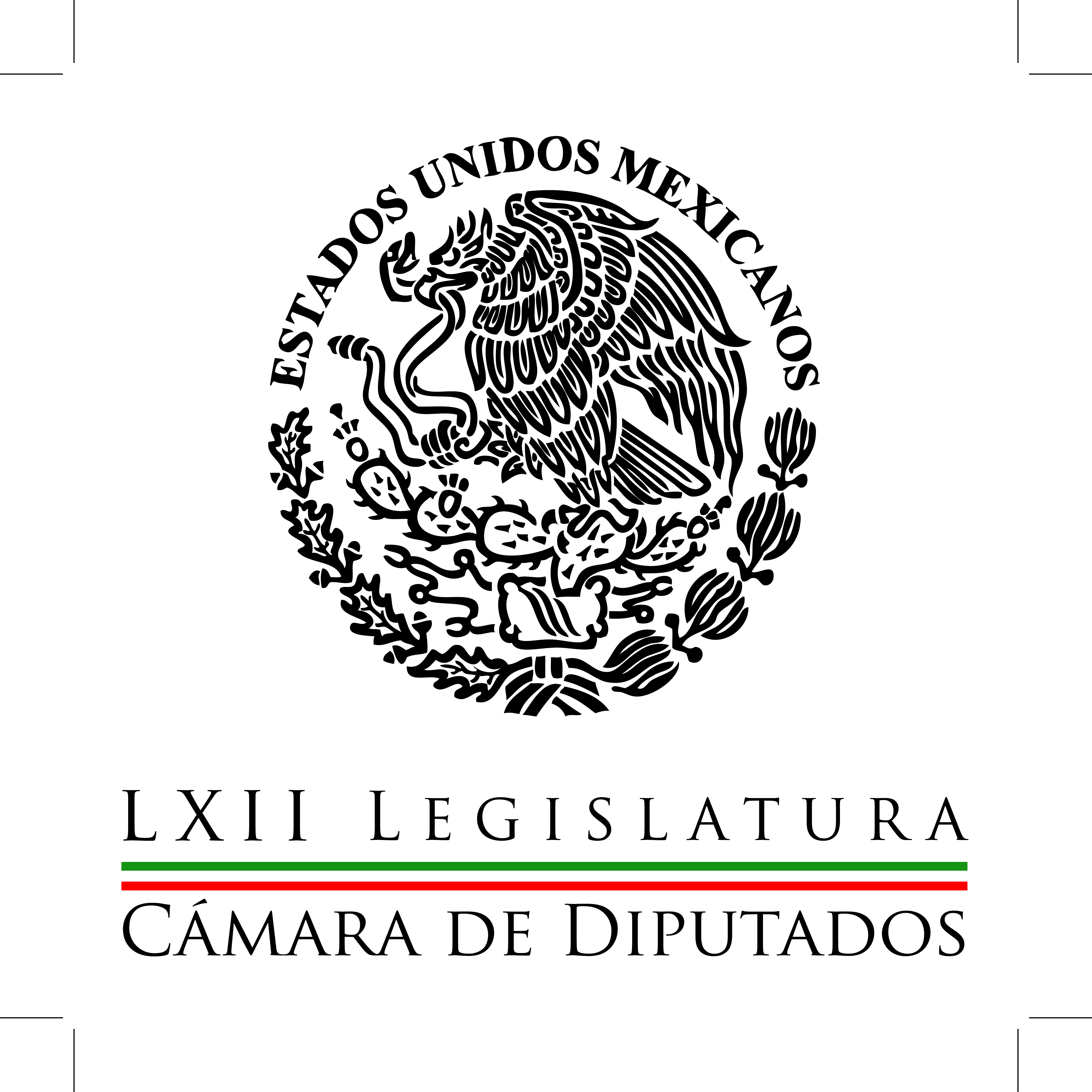 Carpeta InformativaPrimer CorteResumen: Desacreditar al INE, no abona a la vida pacifica del país: Julio César MorenoDiputada del PRI crítica dichos de Lorenzo CórdovaSerá presentada en Comisión Permanente nuevo modelo de contratación de spots Diputados piden informe a la FEPADEMaría Dolores Padierna: Caída de ingresos petroleros Angélica de la Peña: SCJN resuelve primer caso de bullying  Joaquín López-Dóriga: El bullying es un fenómeno mundial Pide Madero a PGR informar sobre denuncias contra candidatosSergio Sarmiento: El voto anulado es un apoyo para los partidos y candidatos hegemónicos Pablo Hiriart: Encuestas dan ventaja al PRIFiltración de la llamada de Lorenzo Córdova  Joaquín López-Dóriga: Jefe de Gobierno podría ser candidato a la Presidencia Miércoles 20 de mayo de 2015CÁMARA DE DIPUTADOSTEMA(S): Trabajo Legislativo FECHA: 20/05/15HORA: 00:00NOTICIERO: MVS NoticiasEMISIÓN: Primer CorteESTACION: OnlineGRUPO: MVS0Desacreditar al INE, no abona a la vida pacifica del país: Julio César MorenoTras la filtración de una conversación telefónica del titular del Instituto Nacional Electoral (INE), Lorenzo Córdova; el presidente de la Cámara de Diputados, Julio César Moreno, hizo un llamado a fortalecer las instituciones.A través de un comunicado, el también legislador del PRD puntualizó que en el marco del proceso electoral, las instituciones, señaladamente, la dedicada a arbitrar la contienda entre los diversos partidos políticos, deben permanecer ajenas a cualquier tipo de agresiones e insinuaciones perversas.Advirtió que intentar el descrédito del INE y de cualquier otra instancia u órgano del Estado, en momentos en que los mexicanos buscamos consolidar nuestra democracia, no abona en nada al transcurrir pacífico de la vida del país.Indicó que de cara a las elecciones del 7 de junio, gobierno y ciudadanos sabrán construir y preservar un clima de armonía, convivencia pacífica y conciencia, así como de voluntad cívica en el cual los comicios puedan desarrollarse en paz y tranquilidad. ys/m.TEMA(S): Trabajo Legislativo FECHA: 20/05/15HORA: 00:00NOTICIERO: MVS NoticiasEMISIÓN: Primer CorteESTACION: OnlineGRUPO: MVS 0Diputada del PRI crítica dichos de Lorenzo CórdovaLa integrante de la Primera Comisión de Trabajo de Gobernación, Puntos Constitucionales y Justicia, Mirna Hernández Morales, criticó lo que calificó como una actitud denigrante del consejero presidente del Instituto Nacional Electoral (INE), Lorenzo Córdova Vianello.Al referirse a la filtración de una conversación telefónica que sostuvo con el secretario Ejecutivo del Instituto, Edmundo Jacobo Molina, donde hace alusión al encuentro que sostuvo con Hipólito Arriaga Pote, gobernador indígena nacional, la diputada del PRI condenó el espionaje telefónico, pero consideró más reprochable  la discriminación y el sarcasmo del presidente del INE.“Primero tener cuidado, por supuesto, no podemos expresar versiones que denigren ni  que lleguen hasta la intolerancia y por supuesto la discriminación eso es totalmente reprochable y por otro lado, el tema del espionaje en temporada  electoral y en campañas políticas es un riesgo al que estamos sometidos todos”.Mirna Hernández pidió al Gobierno Federal hacer que se respeten los derechos humanos de todos los mexicanos y se evite que continúe la discriminación en nuestro país.Cuestionada sobre la denuncia penal que interpuso Córdova Vianello ante la PGR, la legisladora dijo que cuando se pone en evidencia la falta de congruencia y la intolerancia de un funcionario difícilmente se puede borrar con una demanda.“El espionaje pasa a segundo término, no puede ser un representante popular de los indígenas o hablar mal de los indígenas, no se puede ser representante de una colonia y expresarse de manera irrespetuosa de las personas que representas, pero ya lo que sale a luz difícilmente lo pueden borrar con una demanda”.La congresista  del tricolor descartó que el espionaje contra Lorenzo Córdova sea una filtración de algún órgano de inteligencia del Estado mexicano, ya que ahora con las nuevas tecnologías cualquiera puede grabar una conversación y hacerla pública. ys/m.TEMA(S): Trabajo LegislativoFECHA: 20/05/2015HORA: 06:36NOTICIERO: Hechos AMEMISIÓN: Primer CorteESTACION: Canal 13GRUPO: Azteca0Será presentada en Comisión Permanente nuevo modelo de contratación de spots Jorge Zarza (JZ), conductor: Hoy será presentada en la Comisión Permanente la iniciativa de un nuevo modelo de contratación de spots de radio y televisión para los partidos políticos. Irving Pineda, reportero (IP): Campañas en libertad en los medios de comunicación y la spotiza (sic) fuera del aire, son los cambios que promueve el Partido Verde en las leyes que rigen los comicios en México. La propuesta de Reforma Electoral contempla que los partidos políticos puedan comprar tiempo aire en radio y televisión para difundir sus mensajes. Insert de Arturo Escobar, coordinador de los diputados del Partido Verde: "Un modelo de participación bajo un criterio de absoluta libertad, donde quien quiera contratar radio y televisión lo haga en plena libertad, pero especialmente lo hagan los particulares y tengan la absoluta libertad los medios de comunicación de difundir, de hablar, de proponer lo que se quiere, lo que sea". IP: La tarifa de la compra deberá ser verificada por el Instituto Nacional Electoral. Insert de Arturo Escobar, coordinador de los diputados del Partido Verde: "En materia de tarifa exista la intervención de la autoridad electoral, pero lo que es absolutamente inadmisible es que el Instituto Nacional Electoral se haya convertido en una central de medios". IP: Para ello se pretende modificar el artículo 41 de la Constitución, la Ley General de Partidos y la Ley de Instituciones y Procedimiento Electorales. Con ello la spotiza de 48 minutos diarios en radio y televisión durante las campañas, quedaría en el pasado. Insert de Arturo Escobar, coordinador de los diputados del Partido Verde: "Desaparecer este secuestro de 48 minutos que hoy los partidos políticos tenemos por día en tiempo de radio y televisión, donde lo que estamos provocando, y ustedes han sido testigos, es una bocanada de mensajes consecutivos de todos los partidos políticos, que sirve de muy poco...". IP: Para los autores de esta iniciativa, el nuevo modelo de comunicación generaría más debate a la hora de elegir a los gobernantes. Insert de Arturo Escobar, coordinador de los diputados del Partido Verde: "Independientemente si participan activamente como candidatos para partidos políticos como opinión pública, que la sociedad en general, que pueda hablar de política, que se pueda debatir, que se pueda contrastar". IP: Esta propuesta que se inspira en un modelo de comunicación estadounidense, será presentada este miércoles ante diputados y senadores de la Comisión Permanente. Duración 2’12’’, nbsg/m. TEMA(S): Trabajo Legislativo FECHA: 20/05/15HORA: 06:57NOTICIERO: Fórmula  OnlineEMISIÓN: Primer CorteESTACION: OnlineGRUPO: FórmulaPVEM presentará iniciativa para cambiar modelo de comunicación política.El PVEM informó que presentará ante la Comisión Permanente del Congreso una iniciativa para cambiar el actual modelo de comunicación política en época de campaña, precampaña e intercampaña.El vocero Arturo Escobar y Vega, resaltó que la actual legislación es contraria a la libertad de expresión."Un modelo donde exista absoluta libertad para hablar de lo que sea, cuando sea, como sea, con absoluta rendición de cuentas, por supuesto que a los partidos políticos se les quitaría esta prerrogativa de 48 minutos, donde es un secuestro los tiempos del estado parece inundarlos a ustedes con spots lamentablemente sin contenido."Todos y cada uno de los objetivos de la reforma, menos spots, menos dinero en política, mayor vinculación ciudadana, mayor participación ciudadana en los procesos electorales, pero especialmente, mayor libertad de expresión."Todos y cada de estos objetivos han fracaso rotundamente en el desarrollo de las campañas 2009-2012, pero especialmente en la campaña del 2015, hoy el peor rostro de esta reforma está vinculado, sin duda, en las sanciones al PVEM". Duración 0’0”, bmj/m.TEMA(S): Trabajo Legislativo FECHA: 20/05/15HORA: 07:38NOTICIERO: Cadena Tres Noticias  EMISIÓN: Primera EmisiónESTACION: Canal 28GRUPO: Cadena TresDiputados piden informe a la FEPADEHoracio Castellanos conductor: Mientras tanto, la Comisión Permanente de la Cámara de Diputados, exigió a la Fiscalía Especializada para la Atención a Delitos Electorales la FEPADE, que rinda un informe urgente para que dé a conocer los resultados de la estrategia de prevención e inhibición de conductas delictivas a través de mensajes institucionales utilizados en medios masivos de comunicación.Por su parte, la FEPADE tendrá un plazo de 10 días hábiles para hacerlo. Duración 31”, bmj/m.INFORMACIÓN GENERALTEMA(S): Información GeneralFECHA: 20/05/2015HORA: 06:27NOTICIERO: En los Tiempos de la RadioEMISIÓN: Primer CorteESTACION: 103.3 FMGRUPO: Fórmula0María Dolores Padierna: Caída de ingresos petroleros Dolores Padierna, colaboradora: En el informe de Pemex se dice que los ingresos petroleros cayeron 40.9 por ciento tan sólo durante el primer trimestre de 2015 y ello se debe no sólo a la caída de los precios del petróleo, que ciertamente desde junio de 2014 vienen disminuyendo, también la producción de petróleo ha disminuido pero por esa decisión deliberada de las autoridades de que no quieren que Pemex produzca, sólo los privados. Por ello están expoliando salvajemente a Pemex. Una de las grandes mentiras que dijeron durante los debates de la Reforma Energética es que la reforma se hacía para que Pemex ya no pagara tanta carga fiscal y le quedaran recursos para invertir, pero ahora Pemex informa que tan sólo en este primer trimestre de 2015 pagó por impuestos, derechos y aprovechamientos 9 por ciento, el porcentaje más alto de la historia. Recordemos que en enero pasado la Secretaría de Hacienda le recortó 62 mil millones de su presupuesto de inversión y le retiró recursos líquidos por 52 mil millones. Frente a esta sangría, Pemex ha tenido que incrementar su deuda que, al 31 de marzo de 2015, asciende a un billón 300 mil millones. Por si esto fuera poco, a partir del año próximo la Secretaría de Hacienda impondrá a Pemex una carga adicional de 30 por ciento de un dividendo estatal. Algo inadmisible es que mientras a las petroleras privadas se les permite deducir el 100 por ciento de sus costos, gastos e inversiones, las deducciones de Pemex tendrán un tope de 10 por ciento en 2015 y 12.5 en años posteriores. Duración 2’15’’, nbsg/m. TEMA(S): Información General FECHA: 20/05/15HORA: 05:43NOTICIERO: En los Tiempos de la RadioEMISIÓN: Primer CorteESTACION: 103.3 FMGRUPO: Radio Fórmula0Angélica de la Peña: SCJN resuelve primer caso de bullying  Angélica de la Peña, colaboradora: Hoy voy a hablar de lo que acaba de decidir la Suprema Corte de Justicia de la Nación a propósito de un proyecto de origen de la pluma del ministro Arturo Zaldívar, relacionado con el acoso escolar o bullying. Una se pregunta por qué tuvo que llegar a la Suprema Corte el caso de un niño de siete años que enfrentó acoso escolar o bullying en una escuela privada del Estado de México, ni más ni menos por la ausencia de acciones de la institución educativa y por supuesto también de la Secretaría de Educación Pública que sigue permitiendo que este tipo de casos no sean atendidos debidamente. Hoy enfrentamos el caso de un niño de siete años que ha sido acosado y, por lo tanto, la queja llega hasta la Suprema Corte de Justicia de la Nación y se determinan medidas importantísimas que por supuesto van a afectar a los casos que se encuentren no solamente en las instituciones de educación privada, sino también en las instituciones de educación pública. El determinar por la Suprema Corte de Justicia de la Nación la importancia de resguardar la seguridad, integridad, salud física y emocional de niñas y niños como consecuencia de una conducta discriminatoria que aducen además es inadmisible aceptar, es un paso fundamental para los derechos de la niñez frente a este tipo de fenómenos. Hoy hemos avanzado en que la Suprema Corte de Justicia de la Nación resuelva reparar el daño a este niño menor de siete años de edad y, por supuesto, además castigar con una pena de una cuota que tiene que dar necesariamente la maestra en la institución a este niño, pero queda como un precedente importante sobre todo respecto a la necesaria prevención que tenemos que lograr en todo el sistema educativo del país para erradicar el fenómeno del acoso escolar o bullying. Duración 2´30´´, ys/m.TEMA(S): Información GeneralFECHA: 20/05/2015HORA: 06:27NOTICIERO: En los Tiempos de la RadioEMISIÓN: Primer CorteESTACION: 103.3 FMGRUPO: Fórmula0Joaquín López-Dóriga: El bullying es un fenómeno mundial Joaquín López-Dóriga, colaborador: El bullying es un fenómeno mundial, pero en el caso de México, que es el que finalmente nos interesa, es un problema que está fuera de control y en crecimiento. De acuerdo con el informe "Violencia de género en la educación básica en México", elaborado por la Secretaría de Educación Pública y la UNICEF, el 90 por ciento de los alumnos ha sufrido alguna agresión por parte de sus compañeros, el 90 por ciento, nueve de cada diez. Otros estudios revelan que 44 por ciento de niños y niñas afirman haber sufrido bullying alguna vez, es decir, uno de cada dos. El patio, los pasillos y los baños son los lugares de mayor frecuencia para el ejercicio de bullying. En primaria los principales tipos de maltrato son el 41 por ciento verbal, el 23 por ciento físico, el 13 por ciento psicológico, el 11 por ciento de los casos son robo y daños a las pertenencias de los alumnos. Si las autoridades, si los padres de familia, si los directores de las escuelas, si los alumnos no se ocupan de este problema, el bullying, las tragedias que vamos a ver van a ser inenarrables. Duración 1’33’’, nbsg/m. TEMA(S): Información General FECHA: 20/05/15HORA: 00:00NOTICIERO: MVS NoticiasEMISIÓN: Primer CorteESTACION: OnlineGRUPO: MVS0Pide Madero a PGR informar sobre denuncias contra candidatosEl líder del Partido Acción Nacional (PAN), Gustavo Madero Muñoz, sostuvo que su organización política continuará realizando un ejercicio de denuncia en todo el país ante cualquier irregularidad durante la contienda electoral.Ello, indicó en conferencia de prensa en Tepic, Nayarit, a fin de que los ciudadanos conozcan el perfil y de dónde han obtenido su riqueza y patrimonio los candidatos.Pidió a las autoridades actuar con prontitud y que la Procuraduría General de la República (PGR) exhiba si algún candidato tiene denuncias, a fin de que los ciudadanos estén informados sobre el motivo de cada averiguación.“Ha habido casos en los que nos hemos arrepentido, aun cuando han sido electos por la vía democrática. Ha habido decisiones terribles, como el caso de Abarca en Iguala, y otras tantas equivocaciones que se han cometido cuando los ciudadanos no cuentan con información”.Explicó que en Tepic se está integrando una denuncia por enriquecimiento inexplicable de parte del candidato al segundo Distrito del PRI, porque se ostenta de proceder de un origen humilde pero tiene propiedades y desarrollos inmobiliarios de 50 mil metros cuadrados.Expuso que está elección representa para México un corte de caja y un balance de los resultados que los ciudadanos han obtenido de sus gobiernos, donde el reclamo es generalizado y no están contentos con el desempeño.Acompañado por los candidatos a diputados federales Heriberto Castañeda, Gardenia González, Alejandro Galván y el presidente del Comité Estatal, Ramón Cambero, destacó que el PAN propone un cambio de rumbo en el fortalecimiento de las finanzas familiares, porque la economía de las familias se ha deteriorado.Durante su gira por Nayarit, detalló que el PAN quiere mejorar el salario mínimo, revisar la reforma fiscal que tanto daño le hace a familias y empresas.En materia de seguridad, los ciudadanos se sienten inseguros y no tiene confianza en sus autoridades. Por eso el PAN propone un cambio de rumbo en la estrategia del combate a la inseguridad, manifestó.Madero pugnó por fortalecer a las policías municipales y mejorar la coordinación, más no desaparecerlas.Más tarde, participó en un mitin en la plaza principal de Compostela en apoyo a los candidatos. ys/m.TEMA(S): Información GeneralFECHA: 20/05/2015HORA: 07:08NOTICIERO: Formato 21EMISIÓN: Primer CorteESTACION: 790 AMGRUPO: Radio Centro0Sergio Sarmiento: El voto anulado es un apoyo para los partidos y candidatos hegemónicos Sergio Sarmiento, conductor: Hay quien piensa que si anula su voto manda un mensaje a la clase política para que acabe con sus abusos, me parece sin embargo muy ingenuo. La experiencia me dice de hecho que el voto anulado, no es más que un apoyo para los partidos y candidatos hegemónicos, los que utilizan dinero de manera ilícita para comprar sufragios o para acarrear votantes. Tradicionalmente estos partidos obtienen sus mayores triunfos cuando hay un mayor abstencionismo o anulación del voto y es lógico, esto reduce el número de votos que pueden favorecer a candidatos disidentes. Entiendo que el nivel de la clase política mexicano es muy bajo y que cuesta trabajo encontrar por quién votar, pero prefiero sufragar por el menos malo, que dejar que se sigan manteniendo en el poder los que han corrompido la política eliminando libertades individuales o están empobreciendo al país. No votar es dejar la decisión a los simpatizantes de quienes han llevado a México a la lamentable situación por la que hoy atraviesa. Yo soy Sergio Sarmiento y lo invito a reflexionar. Duración 1’11’’, nbsg/m. TEMA(S): Información General FECHA: 20/05/15HORA: 06:50NOTICIERO: En los Tiempos de la RadioEMISIÓN: Primer CorteESTACION: 103.3 FMGRUPO: Radio Fórmula0Pablo Hiriart: Encuestas dan ventaja al PRIPablo Hiriart, colaborador: Todas las encuestas serias dan una cómoda ventaja al PRI sobre el segundo lugar y con el Verde superan el 40 por ciento de intención de voto. Esos números se van a mover de aquí al 7 de junio. ¿Hacia dónde se inclinarán los indecisos o los que no quieren decir el sentido de su voto? No lo sabemos, eso lo va a determinar el ánimo social. A menos de un mes de los comicios, la moneda está en el aire. El que diga que sabe cómo van a estar los resultados, está blofeando. Como casi nunca antes, esta elección es un misterio. Si hoy el PRI va adelante en las encuestas es porque no hay con quién castigarlo, por eso dudo de las encuestas, no porque estén "cuchareadas", como diría el clásico, sino porque el mal ánimo social que existe no se ve reflejado en ellas. ¿Qué tan grande es la inconformidad? Lo intuimos de acuerdo a nuestro entorno social y laboral, pero a ciencia cierta no lo sabemos. Eso se va a medir dentro de tres semanas. Los priistas tienen ventaja de que el descontento es contra todos los partidos, pues han hecho mérito suficiente para ganarse la desconfianza de un amplio sector de la ciudadanía. El PAN se ha equivocado en su campaña, paga el desgaste de 12 años de gobierno, el PRD se dividió y Morena no lleva de candidato a López Obrador. Además, en las encuestas viene un elevado porcentaje de indecisos que les asignan proporcionalmente los encuestadores a los partidos. Eso puede darse o no. ¿Y si el voto antiPRI se está ocultando o los que van a votar por el PRI lo callan? Porque no les ha ido tan mal como dicen los periódicos que estamos. Una gran cantidad de electores decide su voto el día anterior o en la casilla. Ahí van a evaluar: ¿votan en revancha porque no se han satisfecho sus expectativas o votan por darle viabilidad al país? En síntesis: ¿se va a castigar al Gobierno por lo que ha dejado de hacer o se le va a apoyar por lo que falta por hacer? En mi opinión, ha faltado trabajo para impulsar la segunda opción de la pregunta anterior. Pienso que el PRI va a ser castigado en estas elecciones porque ni en el partido ni en el gobierno han construido un buen ánimo social ni trasmitido la esperanza de un futuro mejor. Duración 2´42´´, ys/m.TEMA(S): Información GeneralFECHA: 20/05/2015HORA: 06:33NOTICIERO: La RedEMISIÓN: Primer CorteESTACION: 88.1 FMGRUPO: Radio Centro0Filtración de la llamada de Lorenzo Córdova  Guadalupe Juárez (GJ), conductora: Yo también coincido con una de las personas del auditorio Sergio que dicen que más bien suena a sorpresa, está sorprendido Lorenzo Córdova. Sergio Sarmiento (SS): conductor: Por una sobreactuación que le pareció falsa. GJ: Que le parece falsa. Yo la verdad también estoy de acuerdo con Lorenzo Córdova que dice que fue una expresión desafortunada, que esta conversación.... SS: Ciertamente no la habría expresado públicamente. GK: No, públicamente no. SS: Era una conversación privada. GJ: Lo que sí creo, Sergio, número uno, es que ésta es una conversación obtenida ilegalmente, qué bueno que fue ante la Procuraduría General de la República y, por otra parte, también pienso Sergio que más bien Lorenzo Córdova no quiere ofender a los indígenas, yo creo que sí se ve sorprendido. SS: Más bien cuestiona a una persona que se está presentando como gobernador indígena nacional. GJ: Exactamente, Hipólito Arriaga Pote es la persona ésta que se reunió con otro grupo de indígenas, por cierto, y a quienes les explicó que el registro de sus candidatos a diputados de manera independientes pues ya estaba fuera de las fechas en que tendrían que hacerlo. Y, bueno, yo también creo que en este país hay muchas personas que llegan con el deseo de registrarse, de ser candidatos a diputados, y que mucha gente la verdad pues no sabe cómo empezar ni por dónde empezar. Y pues sí, desafortunado lo que comenta Lorenzo Córdova. SS: Pase lo que pase Lorenzo Córdova queda muy debilitado a unos cuantos días de las elecciones, evidentemente esa fue la razón de que se filtró esta llamada telefónica. Ya sabemos que no importa que la llamada sea legal, el impacto político allá está, hay enemigos de Lorenzo Córdoba dentro del propio Instituto Nacional Electoral. Y por supuesto a mí no me parece que sea una burla a las comunidades indígenas de nuestro país, más bien yo diría ¿quién es este señor Hipólito Arriaga?, que se autonombra gobernador indígena nacional y que llega ante el INE y le dice: "si quieres hacer elecciones me das dinero y me das mis diputados”.GJ: Sí. Bueno y también, Sergio, esto que mencionas es importante: estamos a tres semanas de las elecciones y curiosamente a tres semanas se filtra este audio. SS: Está hecho por razones políticas. Duración 2’27’’, nbsg/m. TEMA(S): Información GeneralFECHA: 20/05/2015HORA: 06:27NOTICIERO: En los Tiempos de la RadioEMISIÓN: Primer CorteESTACION: 103.3 FMGRUPO: Fórmula0Joaquín López-Dóriga: Jefe de Gobierno podría ser candidato a la Presidencia Joaquín López-Dóriga, colaborador: Cuando la semana pasada le pregunté a Miguel Barbosa, aquí en Radio Fórmula, al presidente del Senado y coordinador de la bancada del PRD, sobre el "destape" de Miguel Mancera como candidato presidencial de la izquierda por parte de Carlos Navarrete, recordándole que el Jefe de Gobierno no tiene partido y que esa posición, ser jefe de Gobierno, conlleva automáticamente la precandidatura presidencial, Barbosa fue más allá. Primero, Barbosa dijo que Mancera es el político que, por origen de propuesta partidaria -vea qué cuidadoso, por origen de propuesta partidaria, porque puede decir candidato del PRD, pero no es militante del PRD-, ocupa el segundo cargo más importante del país. El Jefe de Gobierno -dice- puede ser el segundo político más influyente en la vida nacional. Aquí fue cuando le apunté que quienes han ocupado ese cargo históricamente, desde que era Departamento del Distrito Federal, han sido candidatos presidenciales, precandidatos presidenciales. Desde los años 50 Casas Alemán, Ernesto Uruchurtu; luego en los 60, Alfonso Corona del Rosal; en los 70, Carlos Hank; en los 80, Ramón Aguirre; luego en los 90, Cuauhtémoc Cárdenas que sería candidato; ya en el siglo nuevo López Obrador y Ebrard. López Obrador lo logró, al igual que Cárdenas, y Ebrard no porque no se atrevió con López Obrador. Duración 1’39’’, nbsg/m. Carpeta InformativaSegundo CorteResumen: Piden panistas que IMSS e ISSSTE expliquen plan de Vales de MedicinaTecnología, herramienta de desarrollo no de violencia: diputadoComisión Permanente emite declaratoria de reforma constitucional anticorrupciónDilma Rousseff será recibido en acto solemne por el Congreso de la UniónEmilio Gamboa: La guerra sucia en las campañas electoralesDiscutirá INE elección en SonoraMuere en accidente fundador del PRD en Morelos20 de mayo de 2015TEMA(S): Trabajo Legislativo FECHA: 20/05/15HORA: 9:42NOTICIERO: Notimex / 20minutosEMISIÓN: Segundo Corte  ESTACION: Online GRUPO: Notimex 0Piden panistas que IMSS e ISSSTE expliquen plan de Vales de MedicinaDiputados federales del Partido Acción Nacional (PAN) solicitaron al IMSS y al ISSSTE que expliquen la puesta en marcha, la inversión y los resultados del Programa de Vales de Medicina, así como su futura aplicación en ocho entidades del país.El vocero de la fracción parlamentaria panista en San Lázaro, Juan Pablo Adame Alemán, y su compañero de bancada Fernando Rodríguez Doval hicieron notar que nunca se ha establecido una prueba piloto que sirva de parámetro para garantizar su éxito.Refirieron que el Instituto de Seguridad y Servicios Sociales de los Trabajadores del Estado (ISSSTE) invirtió 4.8 millones de pesos para operar los centros de canje y en dos meses acudieron siete pacientes del Centro Nacional 20 de Noviembre, a quienes canjeó 17 vales.En este sentido consideraron que los beneficios del programa son electoral pues no se medirá en la satisfacción de los usuarios, sino en los puntos porcentuales que el Partido Verde Ecologista de México (PVEM), impulsor de esta medida, gane en las encuestas al apropiarse de manera ilegal de un programa federal."Las instituciones de seguridad social apresuraron la puesta en marcha del programa en el ánimo de colaborar con el Partido Verde, para que éste pudiera incluirlo en su propaganda electoral de cara a los comicios que se avecinan", puntualizaron en un comunicado.Debido a lo anterior, señalaron es necesario que el Consejo Nacional de Evaluación de la Política de Desarrollo Social (Coneval) diagnostique el Programa de Vales de Medicinas."Estimamos conveniente que si el gobierno quiere que este programa siga siendo destinatario de recursos, debe de estructurarlo de modo tal que cada peso se traduzca en beneficios para los derechohabientes y destinatarios del programa", refirieron.Esta demanda se expuso en un punto de acuerdo presentado en la Comisión Permanente del Congreso de la Unión, que solicita a los directores del Instituto Mexicano del Seguro Social (IMSS) y del ISSSTE explicar ante la Tercera Comisión la puesta en práctica del programa, la inversión que representa y los resultados que ha arrojado.También se llamó a los titulares del IMSS y del ISSSTE a que no abran nuevos centros de canje de vales de medicinas en otras entidades federativas hasta en tanto el programa haya sido evaluado y rediseñado para ofrecer beneficios a la población derechohabiente.Asimismo se pide su aplazamiento hasta que éste cuente con reglas de operación que les den certeza a los beneficiarios. /gh/mTEMA(S): Trabajo Legislativo FECHA: 20/05/15HORA: 13:06NOTICIERO: Notimex / 20minutosEMISIÓN: Segundo Corte  ESTACION: Online GRUPO: Notimex 0Tecnología, herramienta de desarrollo no de violencia: diputadoEl país debe seguir trabajando en materia legislativa para erradicar el ciberbullying, pues las herramientas tecnológicas no deben ser motivo de violencia sino de desarrollo económico, destacó el diputado Rubén Benjamín Félix Hays.Asimismo, expuso que para evitar agresiones en la web, sobre todo en las redes sociales, además de impulsar la educación tecnológica, es necesario establecer un compromiso entre la academia, autoridades de los tres niveles de gobierno, legisladores y ciudadanía."La próxima legislatura debe vincular con todos los actores involucrados para continuar con el trabajo en contra del ciberbullying. Sabemos que el Poder Legislativo tiene que hacer algo para evitar daños, sobre todo hacia los menores", lo fundamental, dijo, es identificarlo para erradicarlo, subrayó.El presidente de la Comisión de Ciencia y Tecnología de la Cámara de Diputados propuso que la Comisión Digital deje de ser especial y se convierta en ordinaria a fin de tener mayores atribuciones.Uno de los grandes desafíos en la materia es garantizar la seguridad de los contenidos digitales, aunque, aclaró, ésta no es solo tarea de las autoridades o legisladores, sino de la iniciativa privada, la academia y la sociedad en general, "ya que la educación y cultura del respeto es tarea de todos". /gh/mTEMA(S): Trabajo Legislativo FECHA: 20/05/15HORA: 12:05NOTICIERO: Notimex / 20minutos EMISIÓN: Segundo Corte  ESTACION: Online GRUPO: Notimex 0PVEM propone que partidos asuman costo de tiempo en radio y televisiónLa bancada pevemista en la Comisión Permanente presentó de manera formal una iniciativa de reforma para que partidos y candidatos contraten tiempos en cualquier modalidad de radio y televisión, con cargo a sus respectivas fuentes de financiamiento.En la Gaceta Parlamentaria se publicó este miércoles el proyecto de decreto que reforma el Artículo 41 de la Constitución Política de los Estados Unidos Mexicanos, en materia de comunicación política.Esta iniciativa fue presentada ante el pleno de la Comisión Permanente del Congreso de la Unión, por el diputado Tomás Torres Mercado, del Partido Verde Ecologista de México (PVEM).En ella se propone también la eliminación del acceso gratuito de las fuerzas políticas y aspirantes a puestos de elección popular a los tiempos en radio y televisión administrados por el Instituto Nacional Electoral (INE).Además plantea la posibilidad de que los legisladores de los poderes legislativos de todo el país difundan a la ciudadanía, en cualquier momento, sus informes anuales de actividades.En la exposición de motivos de la iniciativa se afirma que el hartazgo de la ciudadanía por la difusión masiva de spots de partidos y candidatos con cargo a los tiempos oficiales del Estado, ha evidenciado la ineficacia del marco jurídico que regula la propaganda política en radio y televisión.El Partido Verde Ecologista de México propone, por ello, una contrarreforma al actual marco legal en materia de acceso de partidos políticos y candidatos a esos medios de comunicación bajo la premisa de que no cumple con los objetivos de difundir las plataformas electorales.Tampoco reduce el costo de la democracia en México, no genera equidad en los procesos electorales ni los mensajes llegan efectivamente a la ciudadanía, agrega el documento.Argumenta además que el actual modelo de comunicación política ha propiciado una sobreexposición y, consecuentemente, desprestigio de institutos políticos y sus abanderados, lo que impacta de forma negativa en los procesos electorales que se desarrollan en el país, tanto a nivel federal como en diversas entidades federativas.Añade que existe un control excesivo para que los partidos accedan a espacios en radio y televisión, y se ha requerido que las autoridades electorales eroguen cantidades millonarias de recursos públicos, para que cumplan cabalmente con sus facultades de administración, monitoreo y fiscalización de estas actividades.El modelo de comunicación política vigente ha puesto en riesgo la libertad de expresión de candidatos y ciudadanos, además de que esta limitación ha afectado a los legisladores.Ello debido a que en cumplimiento de los principios elementales de transparencia y rendición de cuentas con la ciudadanía, "hemos sido cuestionados e incluso objeto de sanciones hacia los institutos políticos que nos postularon, por difundir en los medios de comunicación nuestros informes de labores legislativas"./gh/mINFORMACIÓN GENERALTEMA(S): Trabajo Legislativo FECHA: 20/05/15HORA: 13:27NOTICIERO: Notimex / plazadearmasEMISIÓN: Segundo Corte  ESTACION: Online GRUPO: Notimex 0Comisión Permanente emite declaratoria de reforma constitucional anticorrupciónEl Pleno de la Comisión Permanente del Congreso de la Unión realizó la declaratoria de constitucionalidad de la reforma en materia de combate a la corrupción.En la sesión de este miércoles y en medio de un debate y acusaciones entre todas las bancadas respecto a recientes casos de corrupción en el país, el presidente de la Mesa Directiva de la Comisión Permanente, Luis Miguel Barbosa realizó dicha declaratoria de la reforma constitucional.La declaratoria contempla el voto aprobatorio de veinticuatro congresos estatales que son Aguascalientes, Baja California, Campeche, Chiapas, Chihuahua, Coahuila, Colima, Durango, Guanajuato, Hidalgo y Jalisco.Asimismo los estado de México, Michoacán, Nayarit, Nuevo León, Puebla, Querétaro, San Luis Potosí, Sinaloa, Sonora, Tamaulipas, Veracruz, Yucatán y Zacatecas. La reforma fue enviada al Ejecutivo federal para su publicación.De inmediato se abrió un debate sobre los alcances de la reforma y los recientes casos de corrupción en diversos niveles de gobierno y estados en el país.En tribuna, el senador del PRD, Armando Ríos Piter expuso que la reforma constitucional que creó el Sistema Nacional Anticorrupción no incluyó el tema del conflicto de interés y aludió diversos casos de presunta corrupción de candidatos y en los gobiernos de estados como Nuevo León, Querétaro, Sonora y el estado de México.Por su parte, el senador Javier Lozano respondió a las críticas y señalamientos en contra del candidato del PAN al gobierno de Querétaro, Francisco Domínguez, rechazó que su patrimonio personal y familiar tenga vínculo con actos de corrupción.La diputada del Partido del Trabajo, Lilia Aguilar destacó que la iniciativa avalada servirá para iniciar el camino para combatir este flagelo y reconoció que como todo proyecto es perfectible y se debe de continuar su actualización para lograr eliminar la corrupción existente en el país.Graciela Ortiz, senadora del PRI, indicó que de acuerdo con Transparencia Mexicana las familias en el país destinan el 14 por ciento de sus ingresos, es decir alrededor de 32 mil millones de pesos al año, para pagar “mordidas” y otros actos de corrupción para agilizar trámites, por lo que esta reforma es un paso para revertir estas prácticas.También en tribuna el diputado del PVEM, Tomás Torres, dijo que argumentó que el trabajo conjunto realizado para legislar en materia de combate a la corrupción es loable y se destaca la participación del sector social, del titular del Poder Ejecutivo y de los integrantes del Legislativo. /gh/mTEMA(S): Trabajo Legislativo FECHA: 20/05/15HORA: 00:00NOTICIERO: MVS NoticiasEMISIÓN: Segundo CorteESTACION: OnlineGRUPO: MVS0Dilma Rousseff será recibido en acto solemne por el Congreso de la UniónEl Pleno del Congreso de la Unión recibirá en sesión solemne a la presidenta de Brasil, Dilma Rousseff, el 27 de mayo próximo, quien realizará una visita oficial a México.En la sesión de ese día, programada a las 10:30 horas, el pleno de la Comisión Permanente del Congreso avaló que la ceremonia se lleve a cabo en el salón de sesiones del Senado de la República, donde el presidente de la Mesa Directiva, Miguel Barbosa Huerta, dirigirá un mensaje de bienvenida a la mandataria y a su comitiva.El formato de la sesión solemne contempla que Dilma Rousseff exponga un mensaje a la asamblea y a los invitados. Además, se invitará al secretario de Relaciones Exteriores, José Antonio Meade Kuribreña, y al cuerpo diplomático acreditado en el país.La presidenta de Brasil ha manifestado su interés de fortalecer los vínculos con México y establecer contacto directo con los representantes del Poder Legislativo, en el marco de su visita al país. ys/m.TEMA(S): Información General FECHA: 20/05/15HORA: 08:48NOTICIERO: ImagenEMISIÓN: Segundo CorteESTACION: 90.5 FMGRUPO: Imagen0Emilio Gamboa: La guerra sucia en las campañas electoralesAdela Micha (AM), conductora: Yo tengo en la línea telefónica a Emilio Gamboa, él es el coordinador de los senadores del PRI. ¿Cómo está, senador? Buenos días. Emilio Gamboa (EG), coordinador de senadores del PRI: Muy buenos días, Adela, muchísimas gracias por darme esta oportunidad de estar en contacto con todos tus radioescuchas. AM: Al contrario, al contrario, senador. Oye, qué onda, ¿no? El escenario anda como enrarecido y todo muy grabado y todo muy espiado, ¿no? EG: Mira, yo soy (…) víctima de una grabación, me parece que la gran mayoría de los mexicanos no quiere esta guerra sucia, esta guerra de lodo, quienes (fallas en la comunicación). AM: Senador, te estamos escuchando muy, muy mal. ¿Estás en tránsito? EG: Estoy en el teléfono. AM: ¿Estás en traslado? EG: Sí, estoy en traslado, voy al Senado, estoy a diez minutos del Senado. ¿Pero me oyes mejor aquí? AM: Ahí estás mejor, sí. EG: Te decía, nadie quiere, sin duda alguna, en estas campañas, que los candidatos y las candidatas estén en guerra sucia todo el día, en pensar que así, un poco ya cansada de "¿Y ahora a quién vamos a oír en un teléfono con el otro insultando al otro?". Queremos propuestas de los candidatos, estamos ya a 15 días de que se cierren las elecciones (sic), las campañas y a 18 días de que haya ya la elección el 7 de junio y las campañas han sido muy tristes. Vamos a tener que revisar nosotros mismos qué es lo que pasó en esta reforma político-electoral, que siento que le faltan cosas. Yo en lo personal lamento mucho lo que sucede con las llamadas telefónicas, en el espionaje, que se filtran, que son ilegales y que se generan escándalos. Lógico, sale de una llamada, pero no creo que sea lo que les interese a los mexicanos, de verdad. Tenemos que estar más atentos a cuál es la protesta de la candidata tal o del candidato tal para seguir haciendo que este país vaya para adelante. Con la guerra sucia no llegaremos a ningún lado. AM: Que además, digo, es una forma de conocer a los candidatos, pero es una práctica ilegal. Y ahora esto ya alcanzó al Instituto Nacional Electoral, ¿qué piensas de esto? Porque esta manera de descalificar, a mí me parece que es contra el Instituto, no contra la persona de Lorenzo Córdova, que al final de cuentas, pues bueno, en lo personal él ya... Uno tendrá su opinión luego de escucharlo o no, pero esto es en contra del Instituto Nacional Electoral a unos días de la elección, un poco para desgastarla, para descalificar al instituto, ¿no? EG: A mí me parece, y lo primero, censuro el espionaje. Segundo, tengo la oportunidad de conocer al doctor Córdova, me parece un hombre serio, un hombre de estudio, un hombre dedicado y un hombre que está haciendo su tarea en el INE. El INE es una institución autónoma, independiente, que viene realizando su trabajo mucho muy bien. Lo agarran en una llamada telefónica y quieren lastimar, yo coincido plenamente contigo, no sólo a Córdova, quieren lastimar al árbitro, al que va a ser el árbitro en las próximas elecciones del 7 de junio y no creo que nos lo merezcamos. Yo creo que hemos hecho un gran esfuerzo, con algunos errores en la ley, pero hemos hecho un esfuerzo con esta reforma político-electoral que hicimos el año pasado, que tenemos que ser respetuosos y yo soy respetuoso de una institución sólida y fuerte como es el INE en este momento y me parece que si alguien tiene interés en desprestigiar al INE es, me da la impresión de que alguien puede o algún partido puede perder. A mí, en lo personal, no me gusta, yo lamento mucho lo que estoy viendo en todos los medios, desde ayer que lo escuché en la televisión, en la radio... AM: Que además está horrible, está horrible porque escuchar, como dices tú, al doctor Córdova expresándose así. EG: Es correcto. AM: Sobre todo de un grupo, ¿no? De un grupo indígena que es el 10 por ciento de la población en nuestro país, es terrible, ¿no? EG: Pero terrible. AM: Alcanzaron a... ¿Lo alcanza, está herido, digamos, el presidente, el consejero presidente o no? EG: Mi impresión es que él salió muy rápido, dio una disculpa de una muy mala llamada que lo agarra, es una llamada ilegal, empecemos por eso, pero bueno, se toma como un acto que pasó. Me parece que él actuó bien, salió rápido a los medios de comunicación, dio la disculpa correspondiente a los ofendidos y que se dedique a chambear y que cuide sus llamadas telefónicas. No él, todos nosotros. Ya es increíble, diario nos levantamos a ver qué llamada telefónica sale en los medios de comunicación. AM: Cosa que es terrible. Por un lado, quienes son públicos ya debieran saber que están siendo permanente, ya no observados, sino espiados. EG: Entre todos, entre todos se espían. AM: Sí, sí, sí, sí. Ahora, yo, como decía en un principio, a la entrada de este espacio, están viendo y no ven, ¿no? Porque ya todos saben que están siendo grabados. Me parece terrible. Ahora, hay quienes apuntan y señalan al PRI y al Partido Verde, sobre todo al Partido Verde porque él ha sido multado, el partido ha sido multado por el Instituto varias veces. EG: Yo niego categóricamente que haya la posibilidad de que el PRI haya hecho esto y también del Verde Ecologista, no ganan nada. Si son multados, ellos se están defendiendo, han ya presentado un amparo, están en su derecho, veremos cómo se resuelve esa instancia legal. Pero me parece que al PRI lo que más le conviene, traemos números muy buenos, yo estoy visitando toda la República, traigo más de 17 estados ya visitados. Creo que hay un buen ánimo por parte de la gente y un ánimo bueno hacia el PRI. Yo no te diría que vamos a arrasar y que vamos a ganar todas, pero vamos a ganar un gran porcentaje de las... AM: A ver, ¿cuáles, cómo ves el escenario? Yo ya estoy tomando nota. EG: Mira, yo si digo algo, pues voy a desmoronar a gente, pero está muy claro que el partido puede ganar seis, siete gubernaturas, puede perder una o dos, no sé cuáles todavía, pero puede. Se vale en la democracia, de eso se trata la democracia y el partido es el menos interesado en descalificar una institución como el INE, institución que en lo personal respeto, pero estoy seguro que respetamos la gran mayoría de los mexicanos. Vulnerarla, hacerla más débil a nadie le conviene o le conviene al que sabe que va a perder y que va a ir al INE y luego al Trife a buscar que le den el triunfo. Las elecciones se ganan con votos y se ganan con la última encuesta, que es el 7 de junio, y que yo invito a todos a salir a votar por el bien de este país. Es la democracia que hemos venido construyendo; mala o buena, eso es lo que tenemos. Me parece que si creen que el PRI o el Verde son autores de esto, me parece que están disparando completamente... AM: Otros dicen que el Gobierno. EG: No, no, no, no. El Gobierno... Yo te diría, sin poder hablar como gobierno, soy un senador; te quiero decir que el primer interesado en que se lleven a cabo elecciones en paz y en tranquilidad es el presidente Enrique Peña Nieto, el secretario de Gobernación, Miguel Osorio Chong. Están viendo todos los días cómo pueden medio ayudar a que esto, que ya está muy cerca, afortunadamente, pueda salir muy bien el 7 de junio. Los primeros interesados es el Gobierno. No le importa al Gobierno, te lo digo de verdad, que el PRI o el Verde fuéramos causantes de esto porque saben que no es cierto, por eso no están ocupados en esto. Yo creo que si se puede investigar de dónde viene la llamada, que creo que hay manera de hacer las cosas, aclarémoslo por el bien de la sociedad y por el bien de la democracia. AM: Es que ésa es la otra, ¿no? Se presentan denuncias, nunca se dice de dónde viene el espionaje. EG: Yo creo que hay que... Ya el doctor Córdova denunció, me parece que tiene que estar ahí llevando él un seguimiento muy, muy, muy en serio y ojalá y salga de dónde salió esta llamada. Desafortunada la llamada, pero bueno, existe. Ilegal la llamada, pero existe. AM: ¿Que alcanza a descalificar al consejero presidente? EG: No me da la impresión. Es una llamada que hay que verla hasta dónde llega, cuáles son sus consecuencias. Desde luego, está ofendida la gente, es una llamada fuera de tono, lastima a una comunidad indígena a la que tenemos que estar fortaleciendo todos los días todos los mexicanos... AM: Y con la que se tiene una gran deuda, con la que se tiene una deuda enorme. EG: Tenemos una gran deuda todos y como senadores de la República, que hemos venido legislando a su favor, tenemos una gran deuda, pero eso, que lamento mucho, que es una muy mala llamada, a que descalifique al doctor Córdova y al INE hay una distancia enorme. AM: Ahora, algunos otros temas que tratar contigo. Bueno, sobre las elecciones, me decías, seis o siete estados se pueden quedar en el PRI, está bien complicado en Nuevo León y Querétaro, ¿no? Que parecían que iban a estar muy fáciles y están muy complicados, ¿no? EG: Hubo en Monterrey y en Nuevo León una figura independiente que ha salido, hasta su nombre lo dice, con algunas cosas innovadoras, como es "El Bronco", pero no tiene nada que hacer frente a una candidata que está pegada a la población, que ha visitado, yo te diría, todos los municipios de Nuevo León, pero ha ido casa por casa. He ido a más de cinco actos con ella y es impresionante, de verdad impresionante, te invito el día que quieras a la campaña, a que veas el contacto de la candidata del PRI, de Ivonne Álvarez, con la gente. Dos, el PRI tiene estructura, tiene estructura electoral trabajada desde hace mucho tiempo, estamos listos para ir a defender nuestro voto. El señor está autónomo, no tiene ningún candidato a diputado ni a diputada y mi impresión es que fue una llamada (sic) de petate ahí para distraer y los independientes pueden ganar. Yo creo que el próximo 7 de junio Ivonne Álvarez ganará contundentemente. Las últimas encuestas que tenemos, la mínima nos da 6 arriba de un hombre que ha crecido, sin duda alguna, pero las encuestas hoy todavía le dan la mayoría a Ivonne y estoy convencido que en estos 15 días que faltan para que... El próximo miércoles exactamente se vence ya el periodo de campaña. Estoy convencido de que Ivonne seguirá trabajando como lo ha hecho y el próximo 7 de junio platicaremos tú y yo de que en Nuevo León ganó una mujer y se llama Ivonne. AM: Por un margen mayor crees de... EG: Yo creo que sí. A la hora del voto, la gente piensa, no tiene ningún sustento el señor más que decir groserías, contestar con ocurrencias. No tiene un plan de gobierno, Ivonne lo tiene, lo está haciendo con gente del Tec de Monterrey, con gente de Cemex, con gente muy connotada y muy prestigiada desde el punto de vista profesional, ya está a un 80 por ciento. Está hoy en un foro de la reforma energética. Yo te diría que Ivonne no se distrae, sigue trabajando, va a ganar las elecciones y yo la conozco, va a ser una muy buen gobernadora, con algo muy especial, tiene su carácter y lo va a demostrar cuando sea gobernadora del estado. AM: Que de ella también se han filtrado algunas llamadas, ¿no? EG: Sí. AM: Hay una reciente, no sé si la viste, bueno, yo la vi ayer. EG: Sí, sí, sí, pero de... AM: En donde se habla de algún mal uso de fondos del municipio. EG: Mira, siempre hubo eso, siempre lo aclaró, lo aclaró como senadora de la República. La guerra sucia vuelve a salir, Ivonne está tranquila, he platicado con ella, es una excompañera mía, es una senadora con licencia. Está muy tranquila de su gestión como presidenta municipal, lo hizo muy bien, corrió a toda la policía, puso en orden su municipio, de ahí arranca el programa de seguridad con Ivonne. Yo estoy convencido, Ivonne fue la oficial mayor del grupo parlamentario de nosotros, no tuvimos, ninguno de los 54 senadores y senadoras del PRI, una observación hacia Ivonne en el manejo de los recursos. AM: Vamos a ver qué pasa. Querétaro se cerró demasiado, ¿no? EG: Se cerró. AM: Con un gobernador con muy buena calificación. EG: Sí, el gobernador no le transmite los votos al candidato, yo lo que creo es que va a ser una elección muy cerrada, vamos a estar muy atentos a esta elección, con guerra sucia también, que creo que no nos lleva a nada. Yo estuve en Querétaro una noche en que fui a cenar con empresarios y al otro día a acompañar a Roberto Loyola y pude ver en la televisión el debate. Me da la sensación, y te lo digo de verdad, que Roberto está mucho más hecho para gobernar un estado que está en vías de desarrollo, con un crecimiento verdaderamente impresionante. No sé si últimamente has ido a Querétaro, Querétaro no es la ciudad pequeña que... AM: No, sí, sí he estado ahí, es increíble. EG: Es impactante, impresionante, la industria aeronáutica se está estableciendo por todas las garantías que le da Querétaro y te puedo decir, faltan 15 días, serán elecciones cerradas, pero estoy seguro del triunfo de nuestro candidato. AM: Oye, rápidamente, porque tengo un minutito, ¿qué onda con el costo del Senado, dos mil 489 pesos (sic)? EG: A ver, fue un problema desde que llegamos. Parece que subió 146 por ciento el costo de esta nueva sede, pero teníamos un problema que estamos resolviendo. No se había podido entregar el Senado a los senadores y al coordinador administrativo del Senado. Seguía siendo de Indi, de la empresa que la construyó, con algunas protestas por parte del Senado; antes de septiembre-octubre el Senado ya va a ser manejado por nosotros mismos después de cinco años. Yo creo que hubo anomalías, atropellos, los exsenadores se metieron antes del tiempo. La empresa aprovechó eso y dijo "Yo no se los había entregado, se metieron, hicieron renovaciones a obras, como siempre se tienen que hacer" y lo que sí es una realidad es que el costo se disparó. AM: Pero cañón. EG: Cañón. Estamos peleando, no vamos a dejar de pelear. Estaban peleando la empresa mil millones, ya bajamos a 400 millones, que es un jalón muy fuerte, pero sí te voy a decir, en septiembre-octubre que sea ya, que se entregue todo al Senado, no cabe la menor duda de que estuvo muy mal manejado desde el principio. Lo lamento como senador, pero tenemos que hacerle frente a esto. AM: Oye y cómo viajan. Carísimo, ¿pues en qué se van? EG: A ver, a ver, yo creo que al Senado se le ha fustigado últimamente. Te quiero decir que una de las funciones fundamentales del Senado es trabajar coordinadamente con el Ejecutivo, con el Presidente y su gabinete en cuanto a la política exterior. No es nuevo... AM: Me queda claro, ¿pero por qué les sale tan caro? EG: Nos sale en cuanto le sale a cualquier gente, un vuelo después de seis horas tiene que ser, nunca en primera, como han dicho... AM: En business. EG: En business class y así viajan desde hace muchos años y hay una agencia de viajes que nos suministra los boletos, pero también está el senador que diga "Yo conseguí más barato mi vuelo, me quiero ir en éste" y se va. Eso se quitó, antes era sólo una agencia, hoy todos, las senadoras y los senadores pueden ir a buscar su boleto de avión. Si le sale más barato, qué bueno, lo compran ellos y el Senado de la República se los paga. Lo único que sí no podemos... AM: ¿Quién se encarga de comprarles los boletos? EG: La Coordinación Administrativa del Senado de la República. AM: ¿Pues no debiera buscar el más barato? EG: Lo hacemos, o sea, tenemos una o dos o tres agencias de viajes que nos venden baratos los... Porque somos muy buenos clientes. Primero, todos los senadores viven en provincia, el 80 por ciento vive en provincia, tienen que venir los lunes en la noche y regresarse el jueves en la tarde, pero a todas partes de la República, es un gasto enorme en viajes. AM: Oye, pero 140 y tantos mil pesos un boleto, ¿pues a dónde fueron? EG: Mira, yo no he podido viajar, he ido dos veces con el presidente en turno a España... AM: ¿Eso no te cuesta? EG: Tanto con Cervantes y tanto con Barbosa y a mí me dieron el boleto que cuesta, o sea, no me interesa saber si cuesta más, lo que sí me interesa es que cueste menos... AM: Pues claro, pues sí. EG: Pero he hecho dos viajes. El chiste es que vayan y cumplan con la tarea de llevar la política exterior de México a los destinos que van. AM: Oye, ¿has visto al Presidente? EG: Sí. AM: ¿En estos días? EG: Sí. AM: ¿Cuándo? EG: Lo vi la semana pasada. Lo veo haciendo su tarea, comprometido con el país, pensando en las nuevas generaciones. No es un hombre que piensa en su popularidad ahorita, está pensando que estas 11 reformas estructurales, que él tuvo el privilegio y el talento y la inteligencia y la valentía de sentarse en una mesa a discutir, a debatir, a discernir y han salido; estas reformas van a modificar y van a transformar a México. AM: ¿No está preocupado? EG: No, yo te diría que él está trabajando por un México más próspero, lo hace todos los días y será, eso sí te puedo decir, muy respetuoso de las próximas elecciones del 7 de junio. AM: Senador Emilio Gamboa, muchas gracias. EG: Al contrario, muy buenos días y muchísimas gracias. AM: Buenos días, gracias, gracias. Es el coordinador de los senadores del PRI. Duración 20´33´´, ys/m.TEMA(S): Información General FECHA: 20/05/15HORA: 00:00NOTICIERO: MVS NoticiasEMISIÓN: Segundo CorteESTACION: OnlineGRUPO: MVS0PRI respalda denuncia del INE por grabación ilegalEl líder nacional del PRI, César Camacho Quiroz, condenó los actos de espionaje telefónico y deslindó a su partido de haber filtrado la conversación del presidente del Instituto Nacional Electoral (INE), Lorenzo Córdova, tal y como lo señaló la dirigencia de Morena.En entrevista en el marco de una gira por Quintana Roo, el político mexiquense pidió no hacer juicios sobre las rodillas para evitar enrarecer el ambiente político.“Pues que me parece una aventura y absurda acusación, lo que es cierto es que hay que condenar enérgicamente las escuchas ilegales que, independientemente de quienes sean los sujetos, lo que hacen es restarle calidad a la vida democrática, que se investigue a profundidad para que castigue a los responsables y que la gente que hace señalamientos sobre las rodillas sea responsable y evite el enrarecimiento del clima político que ha sido muy complicado sostener”.Camacho Quiroz dijo que es muy delicado que se realicen grabaciones ilegales y más si se trata de un personaje central para la organización de las elecciones.“Por eso respaldo la denuncia formal que ha presentado el INE a efecto de que haya una investigación pronta y eficaz, se deslinden responsabilidades y se castiguen culpables. Porque no podemos permitir que el esfuerzo de tantos millones de mexicanos por tener comicios concurridos, que se conviertan en la oportunidad para contrastar proyectos de país pueda ser ensuciado, alterado o generado déficit a través de esas acciones francamente ilegales al margen de la ley”.Respecto a la propuesta que presentarán seis partidos políticos para cancelar el registro del Partido Verde, César Camacho dijo que ese es un asunto que deberán resolver los integrantes del INE y resolverlo conforme a Derecho. ys/m.TEMA(S): Trabajo LegislativoFECHA: 20/05/2015HORA: 08:44NOTICIERO: La JornadaEMISIÓN: Segundo CorteESTACION: OnlineGRUPO: La Jornada0Circula petición por Internet para que Córdova renuncie al INEDespués de conocerse la grabación en la que Lorenzo Córdova se burla de un indígena, 519 personas firmaron en tres horas una petición en la plataforma Change.org para que renuncie a seguir siendo consejero presidente del Instituto Nacional Electoral (INE).Tal como le sucedió al Partido Verde Ecologista de México (PVEM) con una solicitud similar para que le cancelen el registro, varios ciudadanos comenzaron a expresar su respaldo a la salida de Córdova por medio de Internet y de redes sociales.Promovida por Ramón Eduardo Chan López, la petición señala: “Es importante que un representante de nuestra democracia no promueva el racismo hacia ningún grupo social y, para garantizar una elección donde se promueva la equidad entre los ciudadanos, es necesario tener representantes que no atenten contra los derechos de los electores mediante la burla y la segregación racial”.Una grabación que comenzó a circular en YouTube revela la charla telefónica en la cual el consejero presidente del INE se burla de la forma de hablar de indígenas con los que sostuvo una reunión el 24 de abril pasado en el marco de un evento llamado “Elecciones sin discriminación”."Exactamente. No mames desde las dramáticas reuniones con los padres de Ayotzinapa hasta esto, no mames. No voy a mentir y te voy a decir como hablaba ese cabrón: Yo jefe Gran nación chichimeca, vengo Guanajuato, yo decir aquí o diputados para nosotros o yo no permitir tus elecciones", dice el consejero presidente al secretario general Ejecutivo, Edmundo Jacobo en la conversación filtrada.La demanda de que Córdova renuncie fue suscrita por 500 internautas hasta la medianoche y en la madrugada se sumaron 19 personas.En la página de Change.org aparecieron comentarios diversos.“Porqué ya no tiene credibilidad y solvencia moral, para representar a la institución que tiene la responsabilidad de la elección de nuestros representantes gubernamentales”, afirmó Alfonso Pérez.Eduardo Nieto señaló: “Racista”, mientras Saulo Martínez expresó: “No está a la altura del puesto, solicitó (sic) su renuncia”. Duración 00’’, nbsg/m. TEMA(S): Trabajo Legislativo FECHA: 20/05/15HORA: 10:03NOTICIERO: Fórmula Online EMISIÓN: Segundo  CorteESTACION: OnlineGRUPO: FórmulaSi Tribunal avala "chicanada" de Ebrard, cualquiera podrá evadir la ley: NavarreteCarlos Navarrete, presidente del PRD, sostuvo que Marcelo Ebrard empezó el tiroteo "de allá para acá"; él sólo está en defensa legítima del PRD, "Marcelo ha dicho hasta de lo que nos vamos a morir nosotros y cuando le contestamos se siente afectado y dice que es parte de la conjura".En entrevista con Ciro Gómez Leyva, indicó que si el Tribunal Electoral del Poder Judicial de la Federación (TEPJF) avala la "chicanada" de Ebrard al mantener su candidatura, cualquiera podrá evadir la ley."Es eso, es una ' chicanada' , es una maniobra legal, es un fraude a la ley, así se llama en términos legales. El INE no lo vio así y en una votación dividida le entregó el registro", afirmó.Recordó que el año pasado hubo una reforma electoral que los partidos aprobaron en las dos Cámaras del Congreso de la Unión, la cual prohíbe estrictamente, de manera puntual, que alguien pueda aspirar a un cargo de elección popular en el proceso interno de dos o más partidos."Es decir, si un militante de un partido juega en la pista de su partido para un cargo de elección popular y no sale elegido, no puede ir a otro partido a pedir el mismo cargo. Eso pasó con Marcelo Ebrard, jugó en la pista del PRD, intentó ser diputado legítimamente, se sometió a la votación del Consejo Nacional, pidió su registro, no obtuvo los votos suficiente eso pasó a las once de la noche y otro día a las diez de la mañana fue con otro partido a buscar el mismo cargo, lo registraron en el INE, el INE rechazó el registro", indicó. Agregó que legítimamente Marcelo, en uso de sus derechos, recurrió al único órgano que resuelve las controversias, el Tribunal Electoral, presentó su recurso y el Tribunal ratificó la decisión del INE, pero días después, Movimiento Ciudadano hizo lo que en términos de los "viejos abogados" le llaman una "chicana", una maniobra legal, y entonces presentó ya no el registro de Ebrard como propietario, sino como suplente, "con el argumento de decir es que Marcelo participó como candidato, pero para propietario, no para suplente".Y subrayó que ellos recurrieron, en su legítimo derecho, al Tribunal porque tienen derecho y porque para eso está el Tribunal, para resolver controversias y éste deberá resolver si esta maniobra legal bmj/mTEMA(S): Información General FECHA: 20/05/15HORA: 00:00NOTICIERO: MVS NoticiasEMISIÓN: Segundo CorteESTACION: OnlineGRUPO: MVS0Al PRD le deberían retirar registro por vínculos con Abarca: EscobarEl consejero del Poder Legislativo ante el INE, Arturo Escobar, calificó de “ridiculez” y un evento de campaña la petición de seis partidos políticos ante el órgano electoral para retirar el registro al Partido Verde Ecologista de México (PVEM).En entrevista previa al inicio de la sesión del Consejo General, en donde se prevé abordar ese punto, dijo que en todo caso se debería iniciar un procedimiento para retirar el registro al PRD, luego de sus vínculos con el ex alcalde de Iguala, José Luis Abarca, actualmente preso, por la desaparición de 43 normalistas.“En un supuesto de quitar el registro, no hay nadie que el Partido de la Revolución Democrática (PRD) por los hechos con (el ex alcalde de Iguala, José Luis) Abarca en virtud del contenido del informe que presentó Pablo Gómez como presidente de esta comisión que estuvo investigando este asunto”, planteó.Entonces, abundó Escobar y Vega, “no tenemos preocupación sobre ese tema, tenemos ocupación para poder defendernos y dejar las cosas muy claras ante la sociedad”.En su opinión, la solicitud de los partidos Acción Nacional (PAN), PRD y sus representantes ante el Instituto Nacional Electoral (INE), así como de los representantes de los partidos del Trabajo (PT), Morena, Humanista y Encuentro Social, “es una absoluta ridiculez”.Recordó que la Ley General de Instituciones y Procedimientos Electorales (LEGIPE) establece claramente el procedimiento a seguir. No obstante, insistió que “(la petición de retiro de registro) es un evento electoral, es un evento de campaña de seis partidos”.El dirigente pevemista adelantó que solicitarán al Consejo General “que se les registre su tope porque están buscando utilizar los medios que están presente en el INE a efecto de buscar golpear el PVEM”.Finalmente señaló que los niveles de imparcialidad en el INE “están a flor de piel, pero no hay otra más que respetar, respetar y defendernos”. ys/m.TEMA(S): Información General FECHA: 20/05/15HORA: 08:31NOTICIERO: MVS NoticiasEMISIÓN: Segundo CorteESTACION: 102.5 FMGRUPO: MVS0Carlos Puente: Propone cambiar modelo de comunicación políticaAlejandro Cacho (AC), conductor: Agradezco a Carlos Puente, vocero del PVEM, que esté con nosotros. ¿Van ustedes a presentar esta propuesta para eliminar el bozl" de la reforma electoral del 2007? ¿Cuál es el bozal? Carlos Puente (CP), vocero del PVEM: Gracias por la oportunidad. El día de hoy, en el marco de la Comisión Permanente, nuestros legisladores presentarán una iniciativa de reforma constitucional para modificar el modelo de comunicación política que se votó en 2007 y que se diseñó para privilegiar el ahorro en las campañas, la propuesta y que ayudaría a acercar a la ciudadanía a los procesos pero que hoy vemos que ha sido un fracaso. El modelo ha sido un fracaso. Porque lejos de acercar a la ciudadanía, la ha alejado, hay un hartazgo de la sociedad por la espotización y el derroche de los tiempos del Estado que se ha puesto al servicio de los partidos políticos que los desaprovechan para denostarse unos a otros en lugar de privilegiar una propuesta que incentive a los mexicanos para poder tomar su decisión respecto al proceso del 7 de junio. AC: ¿En qué sentido va su propuesta? CP: Nosotros vamos por que ya no se le otorguen estos tiempos a los partidos políticos, que se le dejen de dar spot y que se les permita, con la prerrogativa del financiamiento, poder adquirir tiempos de radio y televisión si así lo consideran. Esto tiene que ser regulado y vigilado por la autoridad para que se haga con legalidad. Queremos transitar a un modelo de libertades, porque hoy el modelo de comunicación está lleno de prohibiciones que coartan la libertad de expresión y como ejemplo tenemos el ejercicio de rendición de cuentas de los legisladores del Verde que fueron multados por informar a la ciudadanía de su trabajo, en cambio no se castiga a los que engañan a la gente con propuestas que nunca la presentan ni siquiera como agenda de trabajo. AC: ¿La idea es volver al esquema anterior, que los partidos tengan la opción de comprar los espacios publicitarios? CP: Así es, nosotros buscamos transitar a un modelo de comunicación más abierto. Hoy las limitantes no sólo son para políticos, lo son para la sociedad, porque no puede expresarse; entre comunicadores hay confusión entre lo que pueden decir y lo que no porque la autoridad piensa que estás inclinando la balanza. Tenemos que transitar a un esquema más abierto porque la sociedad así lo demanda, no necesitamos un modelo restrictivo si queremos fortalecer nuestros procesos democráticos, debemos quitar ese bozal que le hemos puesto a través de este modelo de comunicación política. AC: ¿Que respondes a los que digan que esa propuesta es un retroceso? CP: Que están equivocados. Hay que observar las democracias modernas y los modelos de comunicación política en el mundo. Siempre nos estamos comparando con Estados Unidos y éste es un ejemplo de sistema de comunicación política de libertades y apertura, transparente pero en el que se puede hablar con libertad de la problemática del país. No podemos aspirar a un modelo estilo Venezuela donde todo se castiga y donde incluso presionas a la industria de la televisión al controlar incluso lo que sucede en los estadios de futbol. Hemos caído en un exceso y una sobrerregulación: Hoy el Estado mexicano y el Congreso ha avanzado en materia de transparencia y rendición de cuentas, pero tenemos que ser coincidentes y congruentes en el modelo electoral. El actual modelo ha fracasado, porque no ha logrado ninguna de las justificaciones que se dieron en 2007 y sí inundamos las calles y los medios con spots de partidos que se dedican a denostarse. AC: ¿Qué responderías a los que dicen que el Partido Verde no respeta la ley por todo lo que ha pasado y las multas? CP: Al Verde se le ha castigado por hacer informes legislativos que la autoridad consintió de septiembre a diciembre y hasta marzo de 2015 nos castigó, ¿dónde estuvo todo ese tiempo la autoridad electoral que en tres ocasiones dijo que los informes eran legales y después cambió los criterios? No es que todas las semanas el Verde esté violando la ley, es que cada semana nos están desahogando una multa que tiene que ver con las acciones de difusión institucional del partido. Nosotros así lo venimos haciendo desde 2006 y nunca se nos multó, cuando empezamos a ver resultados y que la gente reconoce que el Verde es un partido que cumple, viene el golpeteo y la presión de siete partidos políticos a la autoridad electoral. AC: ¿Tiene temor el Verde de perder el registro? CP: Nosotros sabemos que no hicimos nada ilegal para perderlo; el registro se gana y refrenda en cada elección con los más de tres millones de votos que en el último proceso electoral obtuvo el Partido Verde y que estoy seguro que en este proceso serán más. En todo caso habría que analizar la pérdida de registro de otros partidos que han impulsado personajes tan nefastos que nos llevaron al triste episodio de Ayotzinapa. AC: Gracias, Carlos Puente, estaremos en contacto. Duración 11´10´´, ys/m.TEMA(S): Información General FECHA: 20/05/15HORA: 8:20NOTICIERO: Reforma EMISIÓN: Segundo Corte  ESTACION: onlineGRUPO: C.I.C.S.A.0Discutirá INE elección en SonoraEl Partido Revolucionario Institucional (PRI) logró llevar a la mesa del Consejo General del Instituto Nacional Electoral (INE) el tema de la atracción de la elección en Sonora, donde, acusa, el presidente del organismo electoral local opera abiertamente a favor de Acción Nacional (PAN).Jorge Carlos Ramírez Marín informó que lo que el PRI busca es que, en caso de que se determine no atraer la elección, los consejeros del INE conformen un comité mixto con los del organismo local para decidir en conjunto los temas de la elección en Sonora, donde se renovarán Gobernador, diputados locales y Alcaldes."Nosotros le pedimos al Instituto que atraiga la elección o que, en su caso, forme una comisión especial para revisar el tema de Sonora. El Instituto no se está pronunciando por ninguna de las dos fórmulas, pero sí está tomando medidas para intervenir de una manera más directa en la elección", comentó Ramírez Marín."Se necesita que vayan mucho más y que de plano intervengan en la actividad del órgano. Hemos visto total parcialidad del presidente, pedimos que inmediatamente el Instituto intervenga para equilibrar la parcialidad del presidente del Ople", agregó.El representante del tricolor afirmó que en Sonora no funcionó el apartado de la reforma electoral que buscaba sacar las manos de los Gobernadores de la designación de los consejeros de los institutos y organismos electorales locales."Hasta hoy no ha funcionado, lo que vemos una y otra vez es el Gobernador interviniendo en las elecciones de Sonora", sostuvo Ramírez Marín.Este tema fue incluido en una sesión extraordinaria urgente para este miércoles, la cual se realizará después de la que fue agendada originalmente.En esa sesión previa se votará una sanción de 116 millones de pesos al Partido Verde Ecologista de México (PVEM), la solicitud para cancelar su registro y un acuerdo para determinar los topes de campaña que deberán respetar los candidatos independientes en las entidades federativas. /gh/mTEMA(S): Información General FECHA: 20/05/15HORA: 9:42NOTICIERO: El UniversalEMISIÓN: Segundo Corte  ESTACION: onlineGRUPO: El Universal 0Asesinan a dirigente político del PT en OaxacaCon varios disparos de arma de fuego fue ultimado un individuo que se desempeñó como coordinador de la Unión Campesina Oaxaqueña (UCO)-Partido del Trabajo (PT) en la colonia 19 de Marzo de Juchitán de Zaragoza, en la región del Istmo.La Procuraduría General de Justicia del Estado de Oaxaca confirmó que Jehová de la Cruz Gallegos fue asesinado en la calle Héctor Sánchez de la colonia La Planta, a bordo de una camioneta marca Nissan, sin placas de circulación.Tras la llegada de elementos policiacos estatales y municipales, el cuerpo fue reconocido por su esposa, María Tolentino Santiago Gaspar, quien dijo que su cónyuge se desempeñaba desde hace varios años en la actividad política y social en grupos de izquierda en Juchitán.Elementos de la Agencia Estatal de Investigaciones, dependiente de la Procuraduría General de Justicia, iniciaron las primeras indagatorias, sin embargo, hasta la mañana de este miércoles aún no contaban con pistas de los presuntos autores del homicidio. /gh/mTEMA(S): Información General  FECHA: 20/05/15HORA: 9:56NOTICIERO: El UniversalEMISIÓN: Segundo Corte  ESTACION: onlineGRUPO: El Universal 0Muere en accidente fundador del PRD en MorelosEsta madrugada falleció en un accidente automovilístico el activista social Ignacio Suárez Huape, fundador del PRD en Morelos y segundo dirigente de ese instituto político en esta entidad. Huape y su esposa Inés Montaño fallecieron en el lugar de los hechos; su hija es reportada como herida. De acuerdo con informes preliminares, Suárez Huape perdió el control de su vehículo marca Aveo e impactó sobre un costado de la autopista México-Cuernavaca, a la altura de Caminos y Puentes Federales. El gobernador Graco Ramírez confirmó el accidente de su compañero de partido en su cuenta de Twitter, alrededor de las 8:03 horas: "Me están reportando la dolorosa noticia, nuestro compañero Ignacio Suarez Huape sufrió un accidente con su familia en tramo la Pera Tepoztlan". Suárez Huape era reconocido por su activismo social en la defensa de luchas agrarias, comunales y principalmente contra la construcción de una termoeléctrica en la zona oriente del estado. Además de activista social era asesor parlamentario e integrante de la expresión Democracia Social del PRD. /gh/mTEMA(S): Información General FECHA: 20/05/15HORA: 9:53NOTICIERO: El UniversalEMISIÓN: Segundo Corte  ESTACION: onlineGRUPO: El Universal 0Hacen campaña en ceremonia religiosa de Melchor OcampoLa celebración al Señor de Tlapalita se pintó de blanco y rojo, luego de que un grupo de priístas irrumpió en la ceremonia religiosa que se realizó en la iglesia de Visitación, donde después de 152 años fue bajada la imagen para su restauración. Los priístas llegaron junto con el alcalde Isidro Rivas Juárez y su hija, Patricia Rivas Campos, candidata a síndico del PRI en Melchor Ocampo; en el atrio de la iglesia fueron distribuidos globos blancos y rojos a los presentes. La celebración religiosa se anunció desde días antes, pues el Señor de Tlapala (Tlapalli, lugar de colores) fue bajado por primera vez para ser restaurado desde hace 152 años, cuando según la creencia de los pobladores de Visitación la imagen se rehabilitó a sí misma de manera milagrosa. Los priístas llevaban playera roja y gorras y sombrillas del mismo color, con el logotipo del PRI. También un manojo de globos blancos y rojos, que fueron repartidos a los pobladores en el atrio de la iglesia. Habitantes de Visitación criticaron que el alcalde priísta Isidro Rivas Juárez haya cargado al Señor de Tlapalita durante la procesión que se efectuó en el atrio de la iglesia, así como la presencia de militantes del PRI en una celebración religiosa. Los colonos aseguraron que no se vale que las cuestiones religiosas sean aprovechadas con fines electorales. /gh/mCarpeta InformativaTercer CorteResumen: Diputado destaca gran paso que se ha dado con reforma anticorrupciónDesempolvan escándalo por Casa BlancaEn 2014, corrupción representó 15 por ciento de la inversión públicaCruzan legisladores reclamos a corruptosDiputados panistas exigen renuncia de alcalde de Reynosa por pedir “moches”Cámara de Diputados lanza comic "Los Súper Legisladores"PRI en el Congreso respalda labor de Lorenzo CórdovaPartido que va perdiendo, responsable de espionaje: GamboaPAN, PRD y PVEM piden nueva reforma electoralQuieren PAN y PRD comisión de investigación de caso OHLGamboa: perderá el PRI dos gubernaturasDestaca Peña Nieto avances en atención a víctimasRechaza INE punto de acuerdo para pérdida de registro del Verde20 de mayo de 2015TEMA(S): Trabajo Legislativo FECHA: 20/05/15HORA: 14:43NOTICIERO: Notimex / 20minutosEMISIÓN: Tercer Corte  ESTACION: Online GRUPO: Notimex 0Diputado destaca gran paso que se ha dado con reforma anticorrupciónEl presidente de la Comisión de Vigilancia de la Auditoría Superior de la Federación (ASF), Erwin Francisco Arriola Doroteo, destacó el gran paso que se ha dado con la reforma constitucional que crea el Sistema Nacional Anticorrupción.Al dirigir su mensaje en la entrega de las Conclusiones y Recomendaciones de esa comisión a la Fiscalización de la Cuenta Pública 2013, el diputado federal perredista resaltó que la corrupción le ha costado al país 341 mil millones de pesos.Ante el titular de la ASF, Juan Manuel Portal Martínez, afirmó que se ha dado un importante avance con la aprobación de la reforma constitucional en materia de combate a la corrupción, que pretende erradicar este mal que tanto le ha costado al erario público."Felicito a los integrantes del Congreso de la Unión, así como a las legislaturas de los estados que aprobaron la minuta por la que se crea el sistema nacional anticorrupción que nos proporciona el andamiaje legal para prevenir e investigar todos los actos de corrupción en los tres niveles de gobierno y castigar las conductas ilegales de los particulares", expuso.Manifestó que la confianza de la ciudadanía en las instituciones públicas es uno de los elementos básicos para el desarrollo de la vida democrática en el país y un factor clave que sustenta esa confianza es el manejo responsable y transparente de los recursos públicos.Agregó que lo anterior a su vez se traduce en la discrecionalidad, la eliminación de áreas de opacidad, el uso de criterios racionales para el gasto, la participación activa y abierta de la sociedad, así como la percepción de un trabajo efectivo que combata de manera sistemática los actos de presunta corrupción.Arriola Doroteo planteó que el documento que se entrega a la ASF es fruto de un trabajo responsable, serio y profesional que en coordinación con la Auditoria de Evaluación y Control se ha hecho, consecuencia del Análisis del Informe de Resultados de la Fiscalización Superior de la Cuenta Pública 2013.Precisó que la ASF practicó mil 413 auditorías a 564 entes públicos, se practicaron 149 auditorías de desempeño, 721 financieras y de cumplimiento, 14 forenses, 142 inversiones físicas, 376 financieras con enfoque de desempeño, ocho evaluaciones de políticas públicas y 13 estudios.De éstas se determinaron ocho mil 915 observaciones que dieron lugar a 10 mil 871 acciones, de las cuales se dividieron en seis mil 902 de carácter preventivo y tres mil 969 de carácter correctivo.Además, se promovieron cinco mil 299 recomendaciones, mil 321 promociones de responsabilidad administrativa sancionatoria, mil 798 pliegos de observación, 783 solicitudes de aclaración, 57 promociones del ejercicio de la facultad de comprobación fiscal y 10 multas.El legislador del Partido de la Revolución Democrática (PRD) mencionó que se incrementaron con relación a la revisión de la Cuenta Pública 2012, el número de dictámenes en sentido negativo en 52.4 por ciento en la Cuenta Pública de 2013.También expuso la recurrencia de irregularidades, lo que pone de manifiesto que existe gran dificultad para elevar la calidad del gasto.Dijo que es imprescindible erradicar las prácticas contrarias a la normatividad y al marco jurídico, porque mantiene áreas de opacidad propensas a actos de corrupción e impunidad.De acuerdo con el Semáforo Económico Nacional 2014, la corrupción le ha costado al país 341 mil millones de pesos, según cálculos basados en un indicador del Fondo Monetario Internacional (FMI), refirió.Ese indicador establece que un aumento de 10 por ciento del Producto Interno Bruto (PIB) en la corrupción genera una pérdida de dos por ciento en su crecimiento, lo que significa que en 2014 el nivel de corrupción representó 15 por ciento de la inversión pública en México.Reconoció que aún permanece muy arraigada la corrupción y la impunidad, la falta de seguimiento a la carencia de medidas concretas se traduce en la falta de castigo a los responsables, por lo que la acción fiscalizadora se queda en una recapitulación de toda la cadena de incumplimientos y problemas de la administración pública. /gh/mTEMA(S): Trabajo LegislativoFECHA: 05/20/15HORA: 17:34NOTICIERO: Reforma.comEMISIÓN: Tercer CorteESTACION: Online:GRUPO: Reforma.com0Desempolvan escándalo por Casa BlancaClaudia Salazar y Claudia Guerrero, reporteras: Los grupos parlamentarios del PAN y PRD desempolvaron el caso de la llamada Casa Blanca y exigieron avances de la investigación que hace la Secretaría de la Función Pública sobre el conflicto de interés en el Gobierno federal con el Grupo Higa. Diputados de Acción Nacional pidieron la comparecencia del secretario de la Función Pública, Virgilio Andrade, a fin de que se presente un avance de cómo van las indagatorias sobre los posibles vínculos y conflictos de interés entre el Grupo Higa y la Administración federal, debido a la compra de una casa por parte de Angélica Rivera, esposa del Presidente Enrique Peña Nieto. En una propuesta de punto de acuerdo, los panistas destacan cómo en el Gobierno de Peña se logran facilidades para adquirir residencias con uno de los principales contratistas del Gobierno. "Es de destacarse que en el actual Gobierno de Enrique Peña Nieto, los priistas encuentran verdaderas ofertas para adquirir sus viviendas. Recordemos el caso de la Casa Blanca, en donde la primera dama gozó tanto de excelentes pagos por su trabajo profesional así como consideraciones especiales de la empresa constructora. "Igualmente Luis Videgaray, secretario de Hacienda, compró su casa en Malinalco, Estado de México, con una tasa de interés preferencial, única en el mercado", recuerda el texto. Señala que ante ello es necesario que la Comisión Permanente, como contrapeso en la división de Poderes, solicite la comparecencia del Titular de la Secretaría de la Función Pública, Virgilio Andrade Martínez. "Que informe a esta Soberanía sobre el estado que guardan las investigaciones en torno a los posibles vínculos y conflictos de interés entre el Grupo HIGA y el Gobierno federal", cita la propuesta.Los senadores del PRD también exigieron un informe de las investigaciones de Andrade a Peña. "Se solicita al titular de la Secretaría de la Función Pública, Andrade Virgilio Uribe, un informe pormenorizado, acompañado del soporte documental respectivo, que dé cuenta de las acciones que ha llevado esa Secretaría a su cargo, para investigar y sancionar el presunto tráfico de influencias y conflicto de intereses en la adquisición de la llamada 'Casa Blanca' por parte de la señora Angélica Rivera", señala la propuesta presentada en la Comisión Permanente. Añade que también están los casos de las casas adquiridas por Laura Ibernia Vargas Carrillo, esposa del Secretario de Gobernación, Miguel Ángel Osorio Chong; y el inmueble ubicado en Malinalco, propiedad del Secretario de Hacienda, Luis Videgaray. dlp/mTEMA(S): Trabajo LegislativoFECHA: 20/05/2015HORA: 16:50NOTICIERO: Noticias MVSEMISIÓN: Tercer CorteESTACION: OnlineGRUPO: MVS Comunicaciones0En 2014, corrupción representó 15 por ciento de la inversión públicaDurante el 2014, el nivel de corrupción representó el 15 por ciento de la inversión pública en el país.Al informar lo anterior, el presidente de la Comisión de Vigilancia de la Auditoria Superior de la Federación, Francisco Arriola Doroteo, destacó que esta problemática representó un costo superior a los 340 mil millones de pesos. “En concatenación con lo anterior de acuerdo con el Semáforo Económico Nacional 2014, la corrupción le ha costado al país 341 mil millones de pesos, estos cálculos fueron basados en un indicador del Fondo Monetario Internacional, que establece que un aumento del 10 por ciento del PIB en la corrupción genera una pérdida de 2 por ciento en el crecimiento del PIB. Lo que significa que en 2014 el nivel de corrupción represento el 15% de la inversión pública en México”.En el marco de la entrega de Conclusiones y Recomendaciones, el titular de la ASF, Juan Manuel Portal, adelantó que podría haber muchos funcionarios en “capilla”, derivado del desvío de recursos públicos, cuyo monto, al mes de febrero de este año, se estimaba en 50 mil millones de pesos. “No podemos mencionar nombres hasta que no se resuelva, nosotros no podemos acusar hasta que la autoridad correspondiente diga que es culpable, nombres no tenemos, plazo tenemos 120 días, todavía no, pero hay muchos que van a estar (en capilla). No lo sé, no lo sé, habría que ver cuándo empezaron, quiénes participaron, cuántos son, etcétera, cuando tengamos los pliegos y derivado de eso las denuncias de hechos lo podemos ver”.Asimismo, Portal Martínez dijo que la corrupción es un problema mucho más grande que supera el caso de la adquisición de un bien inmueble. “La corrupción grande es terrible, es muchísimo más que esto de lo que estamos hablando, de un caso de una inmobiliaria o un inmueble; no, estamos hablando de asuntos mucho mayores. Necesitamos atacar esto, a través del Sistema, en una forma coordinada, en una forma más amplia, con una cobertura mayor de todos los asuntos de riesgo que pueden seguir permitiendo que haya desvíos tan grandes. Ejemplos, como los hemos mencionado en muchas ocasiones, creo que corresponde a los fondos federalizados. Esto que se distribuye sin control, en muchos casos, y que, a posteriori, llega la Auditoría Superior para identificarlos”.De acuerdo con las Conclusiones y Recomendaciones para la ASF, la Secretaría de Comunicaciones y Transportes es la entidad con mayor número de observaciones y auditorias, con 407 observaciones y 542 acciones y 61 auditorías, mientras que la que concentra la mayor incidencia de irregularidades es el Instituto Nacional de las Personas Adultas Mayores con 23 y 51 observaciones y acciones, respectivamente en una sola auditoria. Duración 0’00’’, nbsg/m. TEMA(S): Trabajo LegislativoFECHA: 05/20/15HORA: 14:12NOTICIERO: Reforma.comEMISIÓN: Tercer CorteESTACION: Online:GRUPO: Reforma.com0Cruzan legisladores reclamos a corruptosClaudia Salazar y Claudia Guerrero, reporteras: Diputados y senadores aprovecharon la declaratoria de constitucionalidad de la reforma anticorrupción para cruzar acusaciones sobre los escándalos protagonizados por funcionarios y candidatos de todos los partidos políticos.El debate inició luego de que el senador del Partido de la Revolución Democrática (PRD), Armando Ríos Piter, subió a la tribuna para poner ejemplos de distintos personajes que han sido señalados por desvío de recursos, opacidad y violaciones a la ley.El legislador se refirió al caso del presunto enriquecimiento ilícito de la familia del Gobernador de Nuevo León, Rodrigo Medina, y a la propuesta de cambiar el modelo de comunicación electoral lanzada por el PVEM, partido político conocido por postular candidatos al servicio de las televisoras.El senador también habló del escándalo de corrupción de la empresa constructora OHL, de la sanción impuesta por la Comisión Nacional del Agua (Conagua) al Gobernador de Sonora, Guillermo Padrés, y a las acusaciones lanzadas contra Marcelo Ebrard, por la compra de una casa en el Distrito Federal."Lo del Verde es la cereza en el pastel, porque es sabido que el PVEM tiene entre los legisladores a actores que tienen que ver con empresas de televisión", expresó.El senador perredista urgió al Congreso a trazar una ruta y aprobar, a la brevedad, las leyes reglamentarias necesarias para sancionar, entre otros delitos, el conflicto de interés.En su turno, el diputado del Partido Verde Ecologista de México (PVEM), Tomás Torres, rechazó las acusaciones contra su instituto político, y condenó que buena parte de las críticas sean lanzadas en su contra."Parece que el PVEM es el único responsable, que es el único malo en la escena nacional", reclamó.En su turno, el diputado del Partido Acción Nacional (PAN), Fernando Doval, deslizó señalamientos contra las emblemáticas figuras del pasado priista que afirmaban que "un político pobre es un pobre político".Pero también se lanzó contra el PRD, al recordar la información revelada por REFORMA, sobre el penthouse que arrendó el candidato a la jefatura delegacional en Miguel Hidalgo, David Razú, a pesar de que se localiza en una construcción ilegal."En un predio que no tenía el uso de suelo y que había sido invadido por un grupo, cuyo dirigente, hoy es el director de Derechos Humanos en la delegación Miguel Hidalgo", condenó.Las diputadas del PRD, Amalia García, y del PT, Lilia Aguilar, también hicieron referencia a casos de corrupción como el de OHL y la opacidad por la que se ha señalado al candidato del PAN al Gobierno de Querétaro, Francisco Domínguez, por omitir información en las declaraciones patrimoniales que presentó públicamente.En su turno, la senadora del PRI, Graciela Ortiz, reconoció que el problema de la corrupción alcanza a todos los partidos políticos."Es un problema nacional de altas proporciones y el tema nos alcanza a todos", señaló, tras afirmar que de acuerdo con diversas mediciones-la corrupción tiene un costo de entre el 2 y el 20 por ciento del Producto Interno Bruto del País, lo que podría implicar hasta 120 mil millones de dólares.Durante el debate, por lo menos dos legisladores de izquierda hicieron referencias a diversos escándalos que han involucrado al candidato del PAN a la Gubernatura de Querétaro, lo que provocó la molestia de los senadores Ernesto Cordero y Javier Lozano.Los panistas defendieron al aspirante, tras asegurar que el origen de sus bienes es lícito.Tras un reclamo público y diversos cabildeos, Cordero logró que tanto Ríos Piter como Aguilar pidieran que se retiraran del Diario de los Debates las expresiones relacionadas con Domínguez.La declaratoriaAntes de la discusión, la Comisión Permanente declaró la constitucionalidad de la reforma con la que se crea el nuevo Sistema Nacional Anticorrupción.Los diputados y senadores informaron sobre la recepción de los votos aprobatorios de 24 congresos locales y turnaron la reforma para su publicación en el Diario Oficial de la Federación (DOF)."La Comisión Permanente declara aprobado el decreto por el que se reforman diversas disposiciones de la Constitución en materia de combate a la corrupción", expresó Miguel Barbosa, presidente de la Mesa Directiva.Tras la aprobación, la reforma entrará en vigor al día siguiente de su publicación en el DOF.A pesar de las modificaciones a la Carta Magna, el Presidente no podrá ser sancionado por actos de corrupción, se mantiene el fuero para todos los funcionarios, no será obligatoria la presentación pública de declaraciones patrimoniales y de intereses, no se incluye un sistema sancionatorio ni hay responsabilidad para las personas morales.La reforma no establece ningún mecanismo para poner fin a los llamados "moches", con cargo al Presupuesto de Egresos, no se establecen topes para los gastos en comunicación social, se limitan los esquemas de participación ciudadana y no se fortalece a la Secretaría de la Función Pública. dlp/mTEMA(S): Trabajo LegislativoFECHA: 20/05/15HORA: 19:11NOTICIERO: 24 Horas.mxEMISIÓN: Tercer CorteESTACION: Online GRUPO: 24 Horas0Diputados panistas exigen renuncia de alcalde de Reynosa por pedir “moches”El presidente municipal de Reynosa, Tamaulipas, José Elías Leal pedía a proveedores el pago de cuotas desde un 12 hasta el 40 por ciento del costo de serviciosJosé Víctor Rodríguez.- Por enfrentar diversas denuncias penales por exigir a proveedores el pago de cuotas (moche) desde un 12 hasta el 40 por ciento del costo de servicios, el vicecoordinador del PAN en la Cámara de Diputados, Marcelo Torres Cofiño, exigió al presidente municipal de Reynosa, Tamaulipas, José Elías Leal, separarse de su cargo para enfrentar la Ley.El legislador federal recordó que, según denuncias ciudadanas, el funcionario municipal logró recaudar en 2013, más de 31 millones de pesos por estos moches solicitados a empresas constructoras de la comisión municipal de Agua Potable, Alcantarillado y por el servicio de recolección de basura.Agregó que estas firmas “están incluidas empresas contratistas, comercializadoras, prestadoras de servicios, industrias, papelerías, transportistas, talleres mecánicos, de pintura, ferreteras y madereras, entre las que se ven obligadas a pagar porcentajes al gobierno local”.Afirmó que la empresa Compañía Industrial Bernal es una de las que más ha pagado los moches que exige el alcalde amando del PRI, “pues en diez meses pagó más de cinco millones de pesos”.Explicó que en esta operación ilícita estaría involucrado también el gerente administrativo de la Comisión de Agua Potable, Omar Aguilar Garza, que a su vez es secretario de Acción Política del PRI en Reynosa, Tamaulipas.Indicó que de acuerdo con los denunciantes, “una parte de los recursos que se obtienen de las extorsiones han terminado en nueve cuentas de seguro del municipio, a nombre del hermano del presidente municipal, de nombre Luis Alberto Elías Leal, quien abrió para él y su familia, un plan Visión Plus de la compañía GNP”.“Este hecho no puede pasar desapercibido, tanto por las autoridades federales y locales, por ello, el PAN solicitará que se investiguen las graves irregularidades y se ejerciten las penas a que haya lugar”, dijo el legislador federal.TEMA(S): Trabajo Legislativo FECHA: 20/05/15HORA: 12:03NOTICIERO: Excélsior TVEMISIÓN: Tercer CorteESTACION: CableGRUPO: ImagenCámara de Diputados lanza comic "Los Súper Legisladores"Fabiola Guarneros, conductora: Hoy vamos a platicarles de un asunto, que ya no sé si causa risa, si le pondremos palomita o no… mejor lo planteamos y usted opine.Resulta que nuestros diputados, nuestros legisladores, empezaron con la Cámara de Diputados, hicieron una historieta, un comic llamado “Los Súper-Legisladores” para luchar contra la corrupción y la violencia, que son sus archienemigos. En un principio este comic se lanzó como para conmemorar o festejar el Día del Niño, el pasado 30 de abril, y los legisladores en un afán de volverse acercar a los ciudadanos, de quitarse esa imagen que ya tienen muy pesada, pues decidieron lanzar este comic de “Los Súper-Legisladores”. Que además está muy chistoso, porque tienen al Sabio Diputado Local, al Diputado Federal “Tron”, a la Súper Senadora y la Increíble Mujer Parlamentaria.Wendoline Flores (WF), conductora. Lo que me encanta es su misión, su misión es luchar contra enemigos de la sociedad que se conceptualizan en la corrupción, la violencia y la desigualad. La misión es buena.FG: Muy difícil, pero buena.Paola Virrueta (PV), conductora: Esta para reírse. Debería también de estar Batman, ya ven que Batman es súper millonario, pues con los sueldos que tienen…FG: Claro, tienes toda la razón. La verdad, es que no están tan alejados estos personajes de la realidad. Me encantaría que sí lucharan contra la corrupción, contra la violencia y contra la desigualdad.Les voy a ir contando quiénes son estos superhéroes. Esté Sabio Diputado Local, que muestra las funciones que tiene su comunidad. Se supone que él lucha contra todas estas maldades de inseguridad y la corrupción.Luego está el Diputado Federal “Tron”, que se afirma tiene funciones y poderes que se ponen al servicio de una vida de calidad y de justicia.En la descripción de sus poderes se destaca la autorización del Presupuesto nacional, inicia los juicios políticos contra funcionarios corruptos y vigila a los individuos que llevan la contabilidad del país, lo que llamamos la Cuenta Pública. Su archienemigo es el malvado Señor Corrupción.Se dice que la guarida de este Diputado “Trón”, es la oficina de Atención Ciudadana del Congreso.Está la Súper Senadora, ella es la que garantiza todas las tareas que los otros héroes persiguen, es decir, la buena convivencia entre los estados. También vigila y avala la política de ingresos del Gobierno federal, así como todo lo que tiene que ver con la política exterior mexicana.También está la Increíble Mujer Interparlamentaria, que tiene las tareas a nivel internacional a fin de proponer que las naciones vivan en paz y con justicia. ¿Qué quiere decir esto? Que cuando hay reuniones de diputados y senadores con otros países, estas interparlamentarias, tiene que vigilar que las decisiones que se toman en los países que participan no afecten las leyes de nuestra nación, pero además vayan en concordancia con los principios de igualdad y equidad de México.El comic lo hizo el Centro de Investigaciones Legislativas de la UAM Iztapalapa. Crearon estos personajes con poderes, aliados, enemigos, y la idea es que los niños crean en estos superhéroes. Ahora, ¿los niños se creerán esta historieta?PV: Yo creo que solamente los niños se lo van a creer, porque los adultos ya no nos creemos todo lo que nos dicen los parlamentarios. La mujer sí tiene un súper poder, porque veíamos el lunes que una parlamentaria de 14 sesiones asistió a 4. Entonces, el súper poder de desaparición, porque no está aunque le paguen.FG: Con este cómic también lanzaron un concurso para que los niños se involucraran en la tarea parlamentaria. Los niños tienen que responder al reto de los superhéroes y tienen que decir cuáles son los requisitos para ser un legislador o un senador.¿Dónde localizas a un diputado local? Pues en el Congreso nunca, porque como dices, las faltas…¿Qué hicieron los senadores? Como la Cámara, la verdad, fue muy hábil, y sacó esta historieta, los senadores nada más sacaron un boletín informativo que lo subieron a su página electrónica, donde dicen las funciones de los senadores, lo que hacen, y para acercarse a los niños creó un sitio web dedicado para ellos, denominado “Cultura Política para Niños”.PV: De repente los ciudadanos siempre andamos criticando las cosas que hacen especialmente los parlamentarios, porque no nos cumplen, luego están faltando y la cantidad de cosas que hacen, lo positivo que hago de esto es que se involucre a los niños, ¿por qué? Porque de nuevo estás tratando de crear una conciencia ciudadana.FG: El que los niños puedan tener este acercamiento no es un mal punto. Duración: 09’00, bmj/mTEMA(S): Trabajo Legislativo FECHA: 20/05/15HORA: 15:01NOTICIERO: Notimex / 20minutosEMISIÓN: Tercer Corte  ESTACION: Online GRUPO: Notimex 0PRI en el Congreso respalda labor de Lorenzo CórdovaEl Partido Revolucionario Institucional (PRI) respaldó en la Comisión Permanente del Congreso de la Unión la labor y trayectoria del consejero presidente del INE, Lorenzo Córdova Vianello, y destacó que se debe investigar este nuevo caso de espionaje telefónico."Hay que apostarle a que lleven a cabo una muy buena elección", refrendó en entrevista el coordinador del PRI en el Senado, Emilio Gamboa Patrón, al tiempo que minimizó la conversación en la que Córdova Vianello se refiere a la forma de hablar de un líder indígena."Estamos ya a escasos 20 días y tenemos que darles un voto de confianza. En lo personal, se lo doy; lo conozco de tiempo atrás, sé de su capacidad de trabajo, sé de su seriedad, sé de su entrega al trabajo y una llamada así no puede echar a perder una carrera", apuntó.Se pronunció por investigar quién fue la persona que difundió esa llamada, pues "me parece que debe ser algún partido que va perdiendo, que no quiere que las elecciones se lleven en paz y tranquilidad, como sí es el deseo de todos los mexicanos".Por su parte, el coordinador del Partido Acción Nacional (PAN) en la Cámara de Diputados, Ricardo Anaya, expuso que las expresiones de Córdova son desafortunadas, pero descartó que ello pueda derivar en un relevo en la presidencia del INE."Definitivamente, son muy desafortunadas las expresiones del consejero presidente del INE, pero también debo decir que a 18 días de la elección es absolutamente impensable un cambio en el Instituto Nacional Electoral", concluyó.El senador del PRD, Alejandro Encinas Rodríguez, coincidió sobre el tema al declarar que fueron infortunadas estas expresiones porque el consejero-presidente del INE debe garantizar no sólo la legalidad, la imparcialidad y el desarrollo pleno del proceso electoral, sino que no haya ninguna práctica discriminatoria para ningún grupo social.Opinó que esta acción discriminatoria de Lorenzo Córdova afecta no sólo la elección en curso, sino también deteriora más la imagen del instituto."Creo que afecta y sigue deteriorando la imagen de un instituto que a 18 días de la jornada electoral ya llega con un desgaste muy profundo", argumentó.A su vez, Mariana Gómez del Campo, senadora del PAN, lamentó los comentarios del presidente del INE y las calificó de "imprudentes y discriminatorias".Los diputados del Partido Verde y de Acción Nacional, Tomás Torres Mercado y Juan Pablo Adame Alemán, respectivamente, también calificaron de desafortunados los comentarios del presidente del INE. /gh/mTEMA(S): Partidos PolíticosFECHA: 05/20/15HORA: 17:01NOTICIERO: La Crónica.comEMISIÓN: Tercer CorteESTACION: Online:GRUPO: La Crónica.com0Partido que va perdiendo, responsable de espionaje: GamboaBlanca Estela Botello, reportera: Emilio Gamboa, coordinador de la bancada priista en el Senado, consideró que hay que apostarle a que el Instituto Nacional Electoral (INE) lleve a cabo un muy buen proceso electoral. En entrevista, Gamboa dijo que a 18 días para la jornada electoral del 7 de junio, es necesario darle un voto de confianza al presidente del Instituto, Lorenzo Córdova. “En lo personal, se lo doy (el voto de confianza); lo conozco de tiempo atrás, sé de su capacidad de trabajo, sé de su seriedad, sé de su entrega al trabajo y una llamada así no puede echar a perder una carrera”. El también presidente de la Junta de Coordinación Política del Senado dijo que se trató de una llamada ilegal. Gamboa enfatizó: “Vamos a investigar quién fue quien difundió esa llamada, me parece que debe ser algún partido que va perdiendo, que no quiere que las elecciones se lleven en paz y tranquilidad, como sí es el deseo de todos los mexicanos. “Lo que sí queremos ver es quién hizo esa maldad, esa perversidad y hay que castigarlo; es ilegal, está sancionado por la ley y nosotros vamos a estar pidiéndole a las autoridades correspondientes que investiguen quién filtró esta llamada telefónica”. Sobre el tema, el diputado Ricardo Anaya, coordinador de la bancada panista en la Cámara de Diputados, expresó que  fueron muy desafortunadas las expresiones de Córdova hacia un representante comunitario indígena, pero “es absolutamente  impensable un cambio en el Instituto Nacional Electoral”. Por su parte, el perredista Miguel Barbosa, presidente del Senado, dijo que es preocupante el espionaje. “A mí me preocupa el tema de la grabación dada a conocer de Lorenzo Córdova porque tenemos que admitir que parece un diálogo de preparatorianos, que no corresponde al presidente de un órgano constitucional autónomo tan importante como es el INE, pero hay que tener en cuenta que se hace con el propósito de debilitar a la institución y de debilitar al presidente del INE. “Diría yo que demuestra, acredita, revela las presiones de que está siendo objeto el presidente del INE y su Consejo General, es un mensaje a él”. El coordinador de los senadores perredistas exigió esclarecer el origen de la grabación, ya que podrían ser órganos del Estado, o las empresas encargadas de dar el servicio de telefonía o “pueden ser producto de las grabaciones de los mismos que hacen el parlamento, que son dos personas, hay uno que pierde la disciplina al hablar y otro que calla, y uno que se ríe y ríe y otro que calla”. Remarcó que se pretende debilitar al INE para que no aplique la ley, debido a los intereses que están en juego en  el proceso electoral. dlp/mTEMA(S): Trabajo LegislativoFECHA: 20/05/15HORA: 16:55NOTICIERO: Milenio.comEMISIÓN: Tercer CorteESTACION: Online GRUPO: Milenio0PAN, PRD y PVEM piden nueva reforma electoralEl senador Miguel Barbosa dijo que la ley actual no sirvió de nada porque siguen los mismos vicios con rebase de topes de campaña, dinero privado, recursos públicos y partidos que no cumplen la ley.ANGÉLICA MERCADO Y OMAR BRITO.- Ciudad de México.- A dos semanas de las elecciones, las bancadas del PRD y PAN se pronunciaron por una nueva reforma electoral que elimine la sobre regulación, al concluir el presidente del Senado, Miguel Barbosa, que la ley actual “no sirvió de nada” porque siguen los mismos vicios con rebase de topes de campaña, dinero privado, recursos públicos y partidos y candidatos que no cumplen la ley.Ello luego de que el Partido Verde Ecologista presentó su iniciativa de reformas  constitucionales, donde propone regresar al pasado modelo se “spotización” donde cualquier puede comprar espacios en radio y televisión.Al presentar la propuesta, el diputado ecologista Tomás Torres planteó que es necesario  utilizar la totalidad de los tiempos oficiales del Estado en radio y televisión únicamente para la difusión de información relevante y de interés general de los mexicanos, en lugar de poner parte de ellos al servicio de los partidos políticos y los candidatos.En nombre del PVEM planteó que el acceso a radio y televisión por parte de partidos políticos y candidatos sea libre y se solvente con cargo a sus respectivas fuentes de financiamiento, con la estricta vigilancia de las autoridades electorales; así como permitir que los legisladores presenten en cualquier momento sus informes anuales de labores legislativas, con las garantías constitucionales inherentes a los cargos que ostentan.La propuesta abrió un debate de descalificaciones al PVEM, por la recurrente violación a la ley que le ha valido la imposición de multas por más de 500 millones de pesos.Sin embargo, el senador Barbosa aceptó que es necesario revisar una nueva reforma electoral, porque la que hay “no sirvió”.“Este proceso electoral organizado conforme a un nuevo modelo electoral producto de una Reforma Política Constitucional y una Reforma Política Legal, la de LEGIPE ¿Ha sido diferente o ha sido igual a los anteriores? Señoras y señores ¡ha sido igual!”, concluyó el también presidente del Senado.Barbosa subrayó que se han observado los mismos vicios, rebase a los topes de gastos de campaña, dinero privado en las campañas, señalamiento de recursos públicos de programas federales y locales, que involucra a todos los gobiernos locales.“Así lo digo con toda responsabilidad, a todos los gobiernos locales de los 32 ámbitos, no hago excepción y a todos los partidos”.Barbosa aseveró que todos los partidos no han tenido voluntad política para respetar la ley, ni los candidatos.“Yo lamento, lo hago como senador, como coordinador de los senadores del PRD, no como Presidente del Senado, no ha funcionado la Reforma Política, sigue siendo lo mismo, lo mismo.  ¿A dónde vamos? ¿A mayor regulación? ¿Mayor regulación es lo que nos falta? O a hacer que los partidos, los candidatos y los ciudadanos cumplan la ley y tengamos órganos fuertes que la hagan cumplir”.En entrevista, aclaró que no comparte la iniciativa del PVEM, pero sí coincide en hay una sobre regulación de todo y esto se debe modificar.A su vez, el diputado panista y representante ante el INE, Fernando Rodríguez Doval, dijo que “en Acción Nacional no estamos cerrados a entrar en un debate serio para quitar estos elementos de sobreregulación que en muchos casos se han prestado a la simulación que atenta contra la libertad de los partidos y votantes”.Coincidió en que esta reforma se ha prestado a la simulación y por ello habrá que juzgar en esos méritos la ley vigente.“Sin embargo el hecho de que esta iniciativa la haya presentado un partido, y lo digo con respeto, que durante todo el proceso electoral, y quizá durante toda su historia,  se ha dedicado constante y recurrentemente a violar la ley, le resta legitimidad”, dijo Doval respecto de la iniciativa del PVEM.Puntualizó que el PAN ha pedido que el Verde pierda su registro, por cometer faltas graves y reiteradas.   Jam/mTEMA(S): Trabajo LegislativoFECHA: 20/05/15HORA: 17:54NOTICIERO: Milenio.comEMISIÓN: Tercer CorteESTACION: Online GRUPO: Milenio0Quieren PAN y PRD comisión de investigación de caso OHLLos senadores perredistas Alejandro Encinas y Luis Sánchez, así como la panista Angélica Rojas, dijeron que es insuficiente la renuncia del secretario de Comunicaciones del Edomex, Apolinar Mena.ANGÉLICA MERCADO Y OMAR BRITO.- Ciudad de México.- Las bancadas del PAN y PRD en el Senado pidieron la creación de una comisión de investigadora que revise todos los contratos asignados a la empresa OHL, al sostener que es insuficiente la renuncia del secretario de Comunicaciones del Estado de México, Apolinar Mena, y ridícula la sanción de solo 189 mil pesos.En conferencia de prensa, los senadores perredistas por el Estado de México, Alejandro Encinas y Luis Sánchez, así como la panista Angélica Rojas, los legisladores demandaron que se integre a la brevedad una comisión investigadora que llegue al fondo de este escándalo.“Y que no solamente se revise la forma en la que se modificó el título de concesión del Viaducto Bicentenario, sino que además pueda entrar a revisar, junto con autoridades competentes  a nivel local y federal, otros contratos que tiene vigentes esa firma española no solo con el Estado de México, sino con la federación.En el punto de acuerdo presentado en la sesión, los legisladores sostienen que la empresa OHL, ubicada por los mexicanos por ser la encargada de la construcción del segundo piso de la Cuidad de México, es la empresa española Obrascon Huarte Lain que desde 2012 ha contratado en su filial mexicana alrededor de 66 mil millones de pesos: 26 mil millones en obras de infraestructura y 40 mil millones en obras para Petróleos Mexicanos.“Al igual que en México, esta empresa solía ser la contratista consentida de las autoridades españolas; hasta que en 2006 el presidente de OHL en España, Juan Madrigal Villamar Mir, fue sentenciado a dos años de prisión por el delito de administración fraudulenta”.No obstante la mala reputación de la empresa en España, el Gobierno del Estado de México contrató a OHL para la construcción del Viaducto Bicentenario, la carretera Atizapán- Atlacomulco, el aeropuerto internacional de Toluca, así como del Circuito Exterior Mexiquense.En relación con este último, en 2007 el Gobierno del Estado de México firmó la modificación al título de concesión del Circuito Exterior Mexiquense para aumentar los montos previstos en la construcción de la obra y ampliar el plazo de vigencia de la concesión.Recientemente se difundieron por los medios de comunicación algunos audios que, según éstos, revelan irregularidades en la ejecución de la obra del Viaducto Bicentenario; así como comunicados que documentan inconsistencias en la obra del Circuito Exterior Mexiquense. Los datos que se hicieron públicos desenmascaran el sobrecosto de las obras, que redunda en el menos el 25% adicional de lo que debería costar originalmente; el aumento en las tarifas de los peajes a los ciudadanos, y que estas minas de oro se extiendan hasta dentro de al menos dos décadas, en perjuicio de los mexicanos.Se hace notar que si bien el Gobernador del Estado de México inició investigaciones con apoyo de la Contraloría local, la Secretaría de la Función Pública y organizaciones de la sociedad civil, éstas son insuficientes, pues se constriñen a la obra del Viaducto Bicentenario, dejando de lado los posibles actos de corrupción que se han expuesto en medios, sobre las otras obras asignadas a OHL.“Es indispensable evaluar la cantidad de millones de dólares en las que los mexicanos se ven perjudicadas por el resto de las contrataciones”, dijeron los legisladores.   Jam/mTEMA(S): Partidos PolíticosFECHA: 05/20/15HORA: 16:16NOTICIERO: Milenio.comEMISIÓN: Tercer CorteESTACION: Online:GRUPO: Milenio.com0Gamboa: perderá el PRI dos gubernaturasNaucalpan, Ana Salazar, reportera: El Partido Revolucionario Institucional (PRI) no tendrá carro completo en las elecciones del 7 de junio, pues prevé perder dos de las nueve gubernaturas que se disputarán; sin embargo, alcanzará la mayoría en el Congreso, señaló ayer el senador del tricolor Emilio Gamboa Patrón.Luego de reunirse ayer con candidatos priistas a diferentes cargos de elección popular locales y federales, Gamboa se reservó los nombres de los estados en los que no alcanzarán la gubernatura, pero descartó que el PRI enfrente derrotas en Guerrero y Michoacán.En conferencia de prensa, el legislador expresó: "No tengo una bola mágica, pero estamos seguros que ganaremos la mayoría en la Cámara de Diputados y sufriremos derrotas en las urnas en dos estados del país".Acompañado del dirigente estatal del PRI, Carlos Iriarte, y de los candidatos a diputados federales, locales y a la alcaldía de Naucalpan, David Parra, Gamboa Patrón dijo que el PRI está haciendo su mejor esfuerzo en las entidades para vencer a los partidos de oposición, pero será el 7 de junio cuando los resultados electorales decidan quién se alzará con la victoria.También refirió que el PRI no le apuesta a la guerra sucia y que las propuestas de los candidatos son comprometidas y de acuerdo con las necesidades de la población.No obstante, el legislador del Revolucionario Institucional consideró que en las dos entidades donde presume la derrota del PRI se ha complicado el proceso.El senador también reconoció que existe descrédito de políticos y partidos políticos entre la sociedad."Ya no les creen a los políticos, hay un desencanto en el país, pero alguien tiene que gobernar. De lo contrario caeríamos en una anarquía", dijo Gamboa.El senador consideró que en esta batalla electoral "no son enemigos quienes compiten por cargos de elección popular, son adversarios y queremos que le vaya bien al Estado de México", punto de referencia del proceso electoral en el país.Gamboa Patrón acudió a Naucalpan para respaldar la candidatura de David Parra Sánchez a la alcaldía, a quien le auguró el triunfo en la contienda electoral "por su capacidad de trabajo de más de 27 años en la administración pública". dlp/mTEMA(S): Información GeneralFECHA: 05/20/15HORA: 15:38NOTICIERO: El Universal.comEMISIÓN: Tercer CorteESTACION: Online:GRUPO: El Universal.com0Destaca Peña Nieto avances en atención a víctimasRedacción: Esta tarde, el presidente Enrique Peña Nieto encabezó en Los Pinos la Primera Sesión del Pleno del Sistema Nacional de Víctimas, la cual tiene como antecedente la publicación de la Ley federal en esta materia en 2013.El mandatario indicó que este Sistema hará que la atención a víctimas de cualquier delito sea tema prioritario en la agenda del Estado mexicano.Asimismo, informó que se han superado deficiencias jurídicas en este ámbito, de manera que con la implementación del Sistema se brindará asistencia integral, pues garantiza a las víctimas el derecho y protección de su dignidad.Entre los rubros que destacan en el Sistema, el mandatario mencionó la creación de la Comisión Ejecutiva de Atención a Víctimas, asesoría jurídica para los afectados, el Registro Nacional de Víctimas y el Reglamento de la Ley Federal en esta materia.El Sistema trabajará en torno a la protección, ayuda, acceso a la justicia, a la verdad y a la reparación integral de las víctimas. De acuerdo con el Presidente, los objetivos son: fortalecer la coordinación entre instancias, asegurar el acceso efectivo a servicios de atención y protección, profundizar la cultura de respeto a los derechos humanos entre servidores públicos, garantizar al afectado la atención de acuerdo a sus condiciones de vulnerabilidad y elaborar medidas de prevención y asistencia a víctimas de cualquier delito."Se busca resarcir daños físicos, emocionales y psicológicos de manera gratuita", indicó el mandatarioCon este Sistema, "México da un paso más hacia la protección integral de las personas, edificando una sociedad de derechos. El Gobierno de la República ratifica su compromiso con el respaldo a las víctimas y el respeto a sus derechos humanos", finalizó. dlp/mTEMA(S): Partidos PolíticosFECHA: 20/05/15HORA: 20:29NOTICIERO: Excelsior.comEMISIÓN: Tercer CorteESTACION: Online GRUPO: Excélsior0Rechaza INE punto de acuerdo para pérdida de registro del VerdeSeñala que no es la vía legal para atender la solicitud de PAN, Morena, PRD, Partido Humanista y Encuentro SocialRedacción.- CIUDAD DE MÉXICO.- Los Consejeros del INE rechazaron el punto de acuerdo propuesto por el PAN, Morena, PRD, Partido Humanista y Encuentro Social para iniciar un proceso de pérdida del registro del Partido Verde, luego de explicar que no es la vía legal para solicitarlo.Hay que recordar que el INE ya abrió un Procedimiento Ordinario Sancionador para dar cauce a la queja interpuesta por Morena y las 140 mil firmas que ciudadanos entregaron al INE con la petición de cancelar el registro a ese partido.Los partidos solicitaban que fuera la Comisión de Prerrogativas y Partidos Políticos quien iniciara el procedimiento, pero la presidenta de la misma, la consejera Pamela San Martín explicó que esa no era la vía legal e idónea para tratar el fondo del asunto.Dicho esto los partidos se dedicaron a descalificarse e imputarse culpas.   Jam/m